รายงานการประชุมสภาเทศบาลตำบลโพนสมัยประชุมสามัญ  สมัยแรก  ประจำปี  พ.ศ. 2565วันที่  7  กุมภาพันธ์  2565  ตั้งแต่เวลา  09.00  น.  เป็นต้นไปณ  ห้องประชุมสภาเทศบาลตำบลโพน  อำเภอคำม่วง  จังหวัดกาฬสินธุ์                                      ***************************************
ผู้มาประชุมผู้ไม่มาประชุม							- ไม่มี -   ผู้เข้าร่วมประชุมเริ่มประชุม			เวลา  09.00  น.นายสมพงษ์   สุริโย		ตามระเบียบกระทรวงมหาดไทย  ว่าด้วยข้อบังคับการประชุมสภาท้องถิ่น  เลขานุการสภา ฯ			พ.ศ. 2547  หมวด  2  ข้อ  21  และมติการประชุมสภาเทศบาลตำบล				โพน  เมื่อคราวประชุมสภาเทศบาลตำบลโพนครั้งแรก  เมื่อวันที่  7  					พฤษภาคม  2564  ซึ่งที่ประชุมสภาเทศบาลตำบลโพน  มีมติในการ					กำหนดการประชุม  สมัยประชุมสามัญ  สมัยแรก  ประจำปี  	พ.ศ. 2565  				ในวันที่  1  กุมภาพันธ์  ถึงวันที่  2  มีนาคม  2565  โดยมีกำหนดไม่เกิน  				30  วันนั้น  เพื่อให้การดำเนินกิจการต่าง ๆ  เป็นไปด้วยความเรียบร้อย  				ถูกต้อง  ตามข้อระเบียบ  กฎหมาย  เทศบาลตำบลโพน  จึงเรียกประชุม				สภาเทศบาลตำบลโพน  สมัยประชุมสามัญ	 สมัยแรก  ประจำปี         				พ.ศ. 2565  ในวันที่  7  กุมภาพันธ์  2565  เวลา  09.00  น.  					เป็นต้นไป  ณ  ห้องประชุมสภาเทศบาลตำบลโพน    ร.ต.ต.วีระชัย   จำปาหาร		เมื่อที่ประชุมพร้อมแล้ว  ผมขอเปิดการประชุมสภาเทศบาลตำบลโพน  ประธานสภา ฯ			สมัยประชุมสามัญ  สมัยแรก  ประจำปี  พ.ศ. 2565  วันที่  7  					กุมภาพันธ์  2565ระเบียบวาระที่  1		เรื่องที่ประธานจะแจ้งต่อที่ประชุม				-  ไม่มีระเบียบวาระที่  2		เรื่องรับรองรายงานการประชุมสภาเทศบาลตำบลโพน  สมัยประชุมสามัญ  				สมัยที่  4  ครั้งที่  1  ประจำปี  พ.ศ. 2564  เมื่อวันที่  20  ธันวาคม  				2564ร.ต.ต.วีระชัย   จำปาหาร		ขอเชิญประธานคณะกรรมการตรวจรายงานการประชุม  ได้รายงานผลการประธานสภา ฯ			ตรวจรายงานการประชุมนายคำแปลง   ศรีบัว		เรียนท่านประธานสภา ฯ  ท่านสมาชิกสภา ฯ  คณะผู้บริหาร  หัวหน้าส่วนสมาชิกสภา ฯ			ราชการ  และผู้เข้าร่วมการประชุมทุกท่านครับ  ในฐานะที่ผม     					เป็นคณะกรรมการตรวจรายงานการประชุม  ได้ตรวจสอบแล้ว					ในการประชุมครั้งที่แล้ว  ปรากฏว่า  ในรายงานการประชุม  หน้า  20  				บรรทัดที่  3  ข้อความ  สำหรับเรื่องสำรวจการซื้อรางระบายน้ำ  					ให้แก้ไขเป็น  สำหรับเรื่องสำรวจการรื้อรางระบายน้ำ  และหน้า  20  				บรรทัดที่  15  ข้อความ  ถนนใบบุ่นหว่าง  ให้แก้ไขเป็น  						ถนนใบบุ่นหว่าน  ในส่วนรายละเอียดอื่น ๆ  มีความถูกต้อง  ครบถ้วน  ร.ต.ต.วีระชัย   จำปาหาร		-  ท่านใดมีความคิดเห็นเพิ่มเติมก็ขอให้เสนอได้                        ประธานสภา ฯ				-  ถ้าไม่มีก็ขอมติในที่ประชุมว่า  รับรองรายงานการประชุมสภาเทศบาล				ตำบลโพน  สมัยประชุมสามัญ  สมัยที่  4  ครั้งที่  1  ประจำปี  พ.ศ. 					2564   เมื่อวันที่  20  ธันวาคม  2564  หรือไม่ที่ประชุม			มีมติรับรองเป็นเอกฉันท์ระเบียบวาระที่  3		เรื่องกระทู้ถาม											-  ไม่มีระเบียบวาระที่  4		เรื่องที่คณะกรรมการที่สภาท้องถิ่นตั้งขึ้นพิจารณาเสร็จแล้ว						-  ไม่มีระเบียบวาระที่  5		เรื่องที่เสนอใหม่ 				5.1  การขอใช้ที่ดินสาธารณประโยชน์หนองสิมเพื่อก่อสร้างโรงผลิต					      น้ำประปา  											5.2  การขอใช้ที่ดินสาธารณประโยชน์หนองสิมเพื่อก่อสร้างสำนักงาน					      เทศบาล  											5.3  การขอใช้ที่ดินสาธารณประโยชน์หนองสิมเพื่อก่อสร้างตลาดสด				                เทศบาล  ร.ต.ต.วีระชัย   จำปาหาร		ขอเชิญคณะผู้บริหารหรือผู้แทนเสนอญัตติ   		            ประธานสภา ฯ   	นายนิพนธ์   อิงภู			เรียนท่านประธานสภา ฯ  ท่านสมาชิกสภา ฯ  คณะผู้บริหาร          นายกเทศมนตรี			หัวหน้าส่วนราชการ  และผู้เข้าร่วมการประชุมทุกท่านครับ  ขอเสนอญัตติ  				เรื่อง  ขอใช้ประโยชน์  ขอถอนสภาพที่สาธารณประโยชน์หนองสิม					เพื่อใช้เป็นที่ตั้งสำนักงานเทศบาลตำบลโพนซึ่งมี  3  จุด  ดังนี้  					1)  บริเวณอาคารสำนักงานเทศบาลตำบลโพน  พื้นที่ขอใช้					ประโยชน์  เนื้อที่ประมาณ  5  ไร่  วัตถุประสงค์  เพื่อใช้เป็นที่ตั้งสำนักงาน				เทศบาลตำบลโพน  เพื่อรองรับโครงการก่อสร้างอาคารเอนกประสงค์  				(อาคารโดมคลุมสนามฟุตซอล)  จากกรมส่งเสริมการปกครองท้องถิ่น  					โดยใช้งบประมาณในการก่อสร้าง  จำนวน  6,470,000.-  บาท 					2)  บริเวณตลาดสดบ้านโพน  พื้นที่ขอใช้ประโยชน์  						เนื้อที่ประมาณ  9  ไร่  วัตถุประสงค์  เพื่อใช้พื้นที่เป็นตลาดสดของ					เทศบาลตำบลโพน  เพื่อรองรับโครงการพัฒนาระบบสาธารณูปโภคพื้นฐาน  				เพื่อส่งเสริมอัตลักษณ์ผ้าไหมแพรวา  และการท่องเที่ยวบ้านโพน					จากกรมโยธาธิการและผังเมือง  โดยใช้งบประมาณในการก่อสร้าง  					จำนวน  50,710,000.-  บาท   						3)  บริเวณที่ตั้งระบบผลิตน้ำประปา  หมู่  4  พื้นที่ขอใช้					ประโยชน์  เนื้อที่ประมาณ  6  ไร่  วัตถุประสงค์  เพื่อรองรับโครงการ					ก่อสร้างระบบผลิตน้ำประปาแบบผิวดินขนาดใหญ่มาก  จากกรมส่งเสริม				การปกครองท้องถิ่น  โดยใช้งบประมาณในการก่อสร้าง  						จำนวน  5,030,000.-  บาท					สรุปรายละเอียดการขอถอนสภาพ / การขอใช้ที่หนองสิม					สาธารณประโยชน์  โดยหนองสิมมีเนื้อที่ทั้งหมด  185  ไร่  3  งาน  					68   3 / 10  ตารางวา  ขอใช้พื้นที่  จำนวน  3  แห่ง  รวมเนื้อที่					ประมาณ  20  ไร่  พื้นที่หนองสิมสาธารณประโยชน์คงเหลือประมาณ  				165  ไร่  3  งาน  68   3 / 10  ตารางวา  จึงขอให้สภา ฯ  แห่งนี้  				ได้โปรดพิจารณาในการขอถอนสภาพและขอใช้พื้นที่  ต่อไปน.ส.วิภาวรรณ์   มุลละชาติ	เรียนท่านประธานสภา ฯ  ท่านสมาชิกสภา ฯ  คณะผู้บริหาร              นิติกร				หัวหน้าส่วนราชการ  และผู้เข้าร่วมการประชุมทุกท่านค่ะ  ตามที่เทศบาล				ตำบลโพน  มีความจำเป็นที่จะขอใช้ที่สาธารณประโยชน์หนองสิม  					ซึ่งที่ดินแปลงนี้เป็นที่สาธารณประโยชน์  อยู่ในความดูแลของ						กระทรวงมหาดไทย  หากเราจะใช้ประโยชน์ในที่แปลงนี้  เราจะต้อง					ทำเรื่องขอเข้าไป  และจะไม่สามารถขอรวมเป็นแปลงใหญ่ได้  					ต้องมีงบประมาณรองรับ  มีการประชุมขอความเห็นชอบ  ดังนั้น  					ขั้นตอนแรกของการขอใช้ที่แปลงนี้  เราต้องมีการประชุมประชาคมหมู่บ้าน  				ผู้มีส่วนได้เสียในตำบลโพน  ทั้ง  5  หมู่บ้าน  และเมื่อวันที่  26  มกราคม  				2565  ที่ผ่านมา  เราได้มีการประชุมประชาคมราษฎร์  5  หมู่บ้าน  					สอบถามและขอมติในที่ประชุม  ว่ายังมีการใช้ประโยชน์ร่วมกันหรือไม่  				ก็ได้มติในที่ประชุมว่า  เห็นชอบให้ใช้ที่สาธารณประโยชน์หนองสิม  					เพื่อดำเนินการตามวัตถุประสงค์ทั้ง  3  จุด  ดังนี้  						1)  บริเวณอาคารสำนักงานเทศบาลตำบลโพน  พื้นที่ขอใช้					ประโยชน์  เนื้อที่ประมาณ  5  ไร่  วัตถุประสงค์  เพื่อใช้เป็นที่ตั้งสำนักงาน				เทศบาลตำบลโพน  เพื่อรองรับโครงการก่อสร้างอาคารเอนกประสงค์  				(อาคารโดมคลุมสนามฟุตซอล)  จากกรมส่งเสริมการปกครองท้องถิ่น  					โดยใช้งบประมาณในการก่อสร้าง  จำนวน  6,470,000.-  บาท 					2)  บริเวณตลาดสดบ้านโพน  พื้นที่ขอใช้ประโยชน์  						เนื้อที่ประมาณ  9  ไร่  วัตถุประสงค์  เพื่อใช้พื้นที่เป็นตลาดสดของ					เทศบาลตำบลโพน  เพื่อรองรับโครงการพัฒนาระบบสาธารณูปโภคพื้นฐาน  				เพื่อส่งเสริมอัตลักษณ์ผ้าไหมแพรวา  และการท่องเที่ยวบ้านโพน					จากกรมโยธาธิการและผังเมือง  โดยใช้งบประมาณในการก่อสร้าง  					จำนวน  50,710,000.-  บาท   						3)  บริเวณที่ตั้งระบบผลิตน้ำประปา  หมู่  4  พื้นที่ขอใช้					ประโยชน์  เนื้อที่ประมาณ  6  ไร่  วัตถุประสงค์  เพื่อรองรับโครงการ					ก่อสร้างระบบผลิตน้ำประปาแบบผิวดินขนาดใหญ่มาก  จากกรมส่งเสริม				การปกครองท้องถิ่น  โดยใช้งบประมาณในการก่อสร้าง  						จำนวน  5,030,000.-  บาท					สรุปรายละเอียดการขอถอนสภาพ / การขอใช้ที่หนองสิม					สาธารณประโยชน์  โดยหนองสิมมีเนื้อที่ทั้งหมด  185  ไร่  3  งาน  					68   3 / 10  ตารางวา  ขอใช้พื้นที่  จำนวน  3  แห่ง  รวมเนื้อที่					ประมาณ  20  ไร่  พื้นที่หนองสิมสาธารณประโยชน์คงเหลือประมาณ  				165  ไร่  3  งาน  68   3 / 10  ตารางวา  จากการประชุมประชาคม				ทั้ง  5  หมู่บ้าน  สอบถามราษฎร์แล้วปรากฏว่า  ไม่ได้ใช้ประโยชน์					ร่วมกันแล้ว  ทั้ง  3  จุด  ซึ่งในการขอใช้ประโยชน์ในครั้งนี้  						เป็นการขอบางส่วน  และมีมติเห็นชอบให้เทศบาลตำบลโพน  					ขอใช้และขอถอนสภาพที่ดินหนองสิมสาธารณประโยชน์บางส่วน					เพื่อใช้ในราชการ  ตอนนี้ก็ได้ส่งเรื่องให้สำนักงานที่ดินทำการประเมินราคา				ในการรังวัดค่ะร.ต.ต.วีระชัย   จำปาหาร  	ตามระเบียบกระทรวงมหาดไทย  ว่าด้วยหลักเกณฑ์และวิธีการอนุญาตประธานสภา ฯ			ตามมาตรา  9  แห่งประมวลกฎหมายที่ดิน  พ.ศ. 2543  ที่ได้กำหนดให้				สภาท้องถิ่นต้องให้ความเห็นชอบในการขอใช้ประโยชน์  มีสมาชิกท่านใด  				จะสอบถามหรือแสดงความคิดเห็นหรือไม่ 				-  ถ้าไม่มีก็ขอมติเห็นชอบ  การขอใช้ที่ดินสาธารณประโยชน์หนองสิม  มติที่ประชุม			เห็นชอบเป็นเอกฉันท์				5.4  เทศบัญญัติการควบคุมกิจการที่เป็นอันตรายต่อสุขภาพ  พ.ศ.............ร.ต.ต.วีระชัย   จำปาหาร		ขอเชิญคณะผู้บริหารหรือผู้แทนเสนอญัตติ			  ประธานสภา ฯนายนิพนธ์   อิงภู			ร่างเทศบัญญัติเทศบาลตำบลโพน  เรื่อง  การควบคุมกิจการที่เป็นอันตรายนายกเทศมนตรี			ต่อสุขภาพ  หลักการ  ให้มีเทศบัญญัติว่าด้วยกิจการที่เป็นอันตราย					ต่อสุขภาพ  เหตุผล  โดยที่การดำเนินกิจการที่เป็นอันตรายต่อสุขภาพ					ที่ไม่ถูกต้องด้วยสุขลักษณะอาจเป็นอันตรายต่อสุขภาพของประชาชน  				และก่อให้เกิดมลพิษต่อสิ่งแวดล้อมอีกด้วย  สมควรกำหนดประเภท					ของกิจการที่เป็นอันตรายต่อสุขภาพให้เป็นกิจการที่ต้องมีการควบคุม					ภายในท้องถิ่น  กำหนดหลักเกณฑ์และเงื่อนไขทั่วไป  สำหรับให้ผู้ดำเนิน				กิจการปฏิบัติเกี่ยวกับการดูแลสุขภาพหรือสุขลักษณะของสถานที่					ที่ใช้ดำเนินการและมาตรการป้องกันอันตรายต่อสุขภาพ  						อัตราค่าธรรมเนียมการออกใบอนุญาต  ให้ดำเนินกิจการที่เป็นอันตราย				ต่อสุขภาพ  เทศบาลตำบลโพน  จึงตราเป็นเทศบัญญัติขึ้นมา  					เพื่อควบคุมดูแลกิจการในเขตเทศบาล  ขอเชิญงานที่เกี่ยวข้องได้ชี้แจง					ข้อมูลเพิ่มเติมครับ  น.ส.กัลยา   แท่นจันทร์		เรียนท่านประธานสภา ฯ  ท่านสมาชิกสภา ฯ  คณะผู้บริหาร  หัวหน้าส่วนหน.ฝ่ายบริหารงานสาธารณสุข	ราชการ  และผู้เข้าร่วมการประชุมทุกท่านค่ะ  สำหรับกิจการที่เป็น					อันตรายต่อสุขภาพ  เทศบาลตำบลโพน  ได้ดำเนินการในปี  2549  					แต่ยังไม่ครอบคลุมกับกิจการที่ต้องมีการควบคุมภายในท้องถิ่น  					ซึ่งมี  13  กิจการ  ดังนี้        				1)  กิจการที่เกี่ยวกับสัตว์เลี้ยง									2)  กิจการที่เกี่ยวกับสัตว์และผลิตภัณฑ์								3)  กิจการที่เกี่ยวกับอาหาร  เครื่องดื่ม  น้ำดื่ม  ยกเว้นในสถานที่จำหน่าย				     อาหาร  การเร่ขาย  การขายในตลาด  และการผลิตเพื่อบริโภค					     ในครัวเรือน 											4)  กิจการที่เกี่ยวกับยา  เวชภัณฑ์  อุปกรณ์การแพทย์  เครื่องสำอาง  				     ผลิตภัณฑ์ทำความสะอาด  									5)  กิจการที่เกี่ยวกับการเกษตร									6)  กิจการที่เกี่ยวกับโลหะหรือแร่									7)  กิจการที่เกี่ยวกับยานยนต์  เครื่องจักรหรือเครื่องกล						8)  กิจการที่เกี่ยวกับไม้หรือกระดาษ								9)  กิจการที่เกี่ยวกับการบริการ									10)  กิจการที่เกี่ยวกับสิ่งทอ									11)  กิจการที่เกี่ยวกับหิน  ดิน  ทราย  ซีเมนต์  หรือวัตถุที่คล้ายคลึง					12)  กิจการที่เกี่ยวกับปิโตรเลียม  ปิโตรเคมี  ถ่านหิน  ถ่านโค้ก  					       และสารเคมีต่าง ๆ  										13)  กิจการอื่น ๆ				ขอให้ท่านสมาชิกสภา ฯ  ได้พิจารณาอัตราค่าธรรมเนียมเกี่ยวกับกิจการ				ต่าง ๆ  และที่ประชุมของคณะกรรมการสภาเทศบาลวิสามัญ  					ก็ได้พิจารณาอัตราค่าธรรมเนียมร่วมกันไปแล้ว  บัญชีอัตราค่าธรรมเนียม				การออกใบอนุญาตให้ประกอบกิจการที่เป็นอันตรายต่อสุขภาพ  หน้า  13  				ค่าธรรมเนียมฉบับละ  (บาท / ปี)  ได้กำหนดอัตราค่าธรรมเนียม					ตามแบบอย่างของหน่วยงานอื่น  ส่วนช่องที่เป็นของคณะกรรมการ  คือ  				ผ่านการพิจารณาจากคณะกรรมการสภาเทศบาลวิสามัญแล้ว  ก็ขอให้					ท่านสมาชิกสภา ฯ  ได้พิจารณาร่วมกันอีกครั้ง  ว่าอัตราค่าธรรมเนียม					ของแต่ละกิจการมีความเหมาะสมหรือไม่ค่ะ	น.ส.วิภาวรรณ์   มุลละชาติ	เทศบัญญัติเทศบาลตำบลโพน  เรื่อง  การควบคุมกิจการที่เป็นอันตราย  นิติกร				ต่อสุขภาพ  โดยที่เป็นการสมควรให้มีเทศบัญญัติว่าด้วยควบคุมกิจการ					ที่เป็นอันตรายต่อสุขภาพ  อาศัยอำนาจตามความในมาตรา  60  					และมาตรา  63  แห่งพระราชบัญญัติเทศบาล  พ.ศ. 2496  และที่แก้ไข				เพิ่มเติมถึง  (ฉบับที่  13)  พ.ศ. 2562  ประกอบมาตรา  32  					มาตรา  54  มาตรา  55  มาตรา  58  มาตรา  63  และมาตรา  65  				แห่งพระราชบัญญัติการสาธารณสุข  พ.ศ. 2535  และที่แก้ไขเพิ่มเติมถึง  				(ฉบับที่  3)  พ.ศ. 2560  ประกอบกับประกาศกระทรวงสาธารณสุข  				เรื่อง  กิจการที่เป็นอันตรายต่อสุขภาพ  พ.ศ. 2558  ได้ให้อำนาจ					เทศบาลตำบล  สามารถออกกฎหมายเทศบัญญัติเพื่อใช้ในพื้นที่เทศบาล				ตำบลได้  ในส่วนของอัตราค่าธรรมเนียมตาม  พ.ร.บ.  กิจการที่เป็น					อันตรายต่อสุขภาพ  ซึ่งมีวัตถุประสงค์เพื่อที่จะเก็บค่าธรรมเนียมสำหรับ				ผู้ประกอบกิจการต่าง ๆ  ซึ่งมีผลกระทบต่อสิ่งแวดล้อมในชุมชน  เช่น  				การเลี้ยงสัตว์จำนวนมาก ๆ  การประกอบกิจการเกี่ยวกับโลหะ  เป็นต้น  				เราเลยต้องมี  พ.ร.บ.  นี้ขึ้นมาเพื่อที่จะจัดเก็บค่าธรรมเนียม  						ถ้าเราออกเทศบัญญัติ ฯ  นี้แล้ว  ผู้ประกอบกิจการที่ไม่ยื่นใบขออนุญาต  				ก็จะมีความผิดตาม  พ.ร.บ.  สาธารณสุข  มีโทษปรับตาม  พ.ร.บ.  					เพราะฉะนั้น  ในการกำหนดอัตราค่าธรรมเนียม  ก็ขอให้ท่านสมาชิกสภา ฯ  				ได้พิจารณาร่วมกัน  เราสามารถกำหนดไม่เกินอัตราที่กฎกระทรวงกำหนด  				สามารถลด  ปรับได้ตามความเหมาะสม  แต่ไม่สามารถกำหนดให้เกินกว่า				ที่ประกาศกระทรวงสาธารณสุขกำหนดค่ะ		ร.ต.ต.วีระชัย   จำปาหาร		ขอเชิญเลขานุการสภาเทศบาล  ชี้แจงข้อกฎหมายและระเบียบที่เกี่ยวข้องประธานสภา ฯ			เพิ่มเติมครับ	นายสมพงษ์   สุริโย		เรียนท่านประธานสภา ฯ  ท่านสมาชิกสภา ฯ  คณะผู้บริหาร              เลขานุการสภา ฯ			หัวหน้าส่วนราชการ  และผู้เข้าร่วมการประชุมทุกท่านครับ  สำหรับเรื่อง				การพิจารณาร่างเทศบัญญัติเทศบาลตำบลโพน  เรื่อง  การควบคุมกิจการ				ที่เป็นอันตรายต่อสุขภาพ  เราเคยกำหนดเทศบัญญัติ ฯ  นี้แล้ว					เมื่อปี  2549  ซึ่งฉบับเดิมก็จะมีประเภทกิจการที่ไม่ครอบคลุม					ตามประกาศกระทรวงสาธารณสุข  ในส่วนของกระบวนการ						ในการพิจารณาร่างเทศบัญญัติ ฯ  นี้  หลังจากที่ผู้บริหารได้เสนอญัตติ					ต่อประธานสภา ฯ  และประธานสภา ฯ  ได้ส่งร่างเทศบัญญัติ ฯ  นี้  					ให้กับคณะกรรมการสภาเทศบาลวิสามัญ  ชุดที่  1  ได้พิจารณา					เป็นการเบื้องต้นแล้ว  โดยที่ยกเลิกฉบับเดิมทั้งหมด  และข้อความแต่ละข้อ  				ที่ปรากฏในร่างเทศบัญญัติ ฯ  ฉบับนี้  คณะกรรมการ ฯ  ก็มีมติให้คงเดิม  				ตามที่เจ้าหน้าที่ได้จัดทำร่าง ฯ  มา  ก็จะมีการแก้ไขเพิ่มเติม  เฉพาะในส่วน				ของอัตราค่าธรรมเนียมแนบท้าย  ซึ่งคอลัมน์ที่เป็นค่าธรรมเนียม  					ฉบับละ  (บาท / ปี)  คือ  เป็นอัตราที่ยกร่างมา  ส่วนคอลัมน์						คณะกรรมการ  คือ  คณะกรรมการ ฯ  ได้มีการพิจารณาปรับแล้ว  					ตามบริบทที่คณะกรรมการ ฯ  มีความเห็นว่าเหมาะสม  แต่อย่างไรก็ตาม  				ในส่วนของเจ้าหน้าที่ที่เสนอมา  และในส่วนของคณะกรรมการ ฯ  					ที่ได้มีการปรับลดอัตราค่าธรรมเนียม  ก็ยังไม่ใช่มติที่ชัดเจน  ยังสามารถ				ที่จะพิจารณาปรับลดเพิ่มเติมได้  ซึ่งการพิจารณาร่างเทศบัญญัติ ฯ  ฉบับนี้  				เนื่องจากว่าเกี่ยวข้องกับการเงิน  จึงไม่สามารถที่จะพิจารณาเป็น  					3  วาระรวดได้  ต้องมีการพิจารณาเช่นเดียวกับการพิจารณาเทศบัญญัติ				งบประมาณรายจ่ายประจำปี  คือ  มีการรับหลักการในวาระแรก  					ถ้าที่ประชุมเห็นว่ามีความเหมาะสมมีหลักการถูกต้อง  ก็ให้รับหลักการ					ไปก่อน  และก็จะมีการแต่งตั้งคณะกรรมการแปรญัตติ  ในวาระที่  2  				และวาระที่  3  ขอความเห็นชอบ  ก็เป็นเงื่อนไขในการพิจารณา					ร่างเทศบัญญัติ ฯ  นี้จึงนำเรียนให้สภาเทศบาลได้รับทราบครับ  ร.ต.ต.วีระชัย   จำปาหาร		มีท่านใดจะซักถามเพิ่มเติมอีกหรือไม่  			   ประธานสภา ฯ		นายเสริมศักดิ์   ราชติกา		เรียนท่านประธานสภา ฯ  ท่านสมาชิกสภา ฯ  คณะผู้บริหาร              สมาชิกสภา ฯ			หัวหน้าส่วนราชการ  และผู้เข้าร่วมการประชุมทุกท่านครับ  ผมขอเสนอให้				มีการพิจารณาแต่ละข้อครับนายคำแปลง   ศรีบัว		การเก็บค่าธรรมเนียม  ต้องเก็บเป็นรายปีหรือไม่ ขอให้ชี้แจงในส่วนนี้ด้วยสมาชิกสภา ฯ			ครับ  นางสุจรรยา   ทิพย์มณี		เรียนท่านประธานสภา ฯ  ท่านสมาชิกสภา ฯ  คณะผู้บริหาร              ผู้อำนวยการกองสาธารณสุข	หัวหน้าส่วนราชการ  และผู้เข้าร่วมการประชุมทุกท่านค่ะ  						สำหรับในรายการ  ประเภทของกิจการที่เป็นนิยามของคำว่า  					“กิจการที่เป็นอันตรายต่อสุขภาพ”  ข้อ  1  กิจการที่เกี่ยวกับสัตว์เลี้ยง  				(1)  การเพาะพันธุ์  เลี้ยง  และการอนุบาลสัตว์ทุกชนิด  ซึ่งแต่ละรายการ				ก็จะแยกออกเป็นสัดส่วน  ชัดเจน  เช่น  การเพาะพันธุ์สัตว์  ตามจำนวน				ที่ระบุไว้ในรายการ  เขาต้องขอใบอนุญาตกับทางเทศบาล  						และจ่ายค่าธรรมเนียม  ซึ่งต้องขออนุญาตเป็นรายปี  เพราะว่า					ใบขออนุญาตจะมีอายุ  1  ปี  พอครบ  1  ปี  ก็ต้องมาขอ						ต่อใบอนุญาตใหม่  หรือถ้าเลิกประกอบกิจการก็ต้องแจ้งยกเลิก  					ส่วนการเลี้ยงสัตว์  จะกำหนดเป็นจำนวนตัว  เช่น  การเลี้ยงม้า  โค  					กระบือ  แกะ  แพะ  ถ้าเลี้ยงไม่เกิน  10  ตัว  ค่าธรรมเนียม  					300.-  บาท / ปี  แต่ทางคณะกรรมการสภาเทศบาลวิสามัญ  ปรับลดเป็น  				150.-  บาท / ปี  เป็นต้น  ค่ะ   นายคำแปลง   ศรีบัว		ขอสอบถามรายละเอียดในหน้า  14  ข้อ  2  กิจกรรมที่เกี่ยวกับสัตว์    สมาชิกสภา ฯ			และผลิตภัณฑ์  1)  การฆ่า  หรือชำแหละสัตว์  ยกเว้นในสถานที่จำหน่าย				อาหาร  เร่ขาย  หรือขายในตลาด  สัตว์ปีก  สัตว์บก  คิดค่าธรรมเนียม					เป็นรายตัวหรือไม่นางสุจรรยา   ทิพย์มณี		ค่าธรรมเนียมคิดเป็นฉบับละ  (บาท / ปี)  ค่ะผู้อำนวยการกองสาธารณสุขนายทองพันธ์   ศรีบุญจันทร์	เรียนท่านประธานสภา ฯ  ท่านสมาชิกสภา ฯ  คณะผู้บริหาร              สมาชิกสภา ฯ			หัวหน้าส่วนราชการ  และผู้เข้าร่วมการประชุมทุกท่านครับ  การเลี้ยงสัตว์				ตั้งแต่  3  ตัว  แต่ไม่เกิน  10  ตัว  จะต้องขอใบอนุญาต  						ผมมีความคิดเห็นว่า  มีเกือบทุกบ้านที่เลี้ยงสัตว์เลี้ยง  เช่น  สุนัข  แมว  ไก่  				แต่เลี้ยงเพราะว่า  เลี้ยงเป็นประจำอยู่แล้ว  ไม่ได้เลี้ยงเพื่อการค้า  					เราจะมีการพิจารณาการเก็บค่าธรรมเนียมในส่วนนี้อย่างไรครับ นางสุจรรยา   ทิพย์มณี		กระบวนการที่ท่านทองพันธ์ ฯ  ได้แสดงความคิดเห็น  เป็นกระบวนการผู้อำนวยการกองสาธารณสุข	หลังจากที่ได้มีการประกาศใช้เทศบัญญัติ ฯ  นี้แล้ว  หลังจากนั้น					จะเป็นหน้าที่ของเจ้าหน้าที่ทางเทศบาล  ที่จะต้องดำเนินการ						ในกระบวนการนี้  คือ  หลังจากที่ประกาศใช้เทศบัญญัติ ฯ  นี้แล้ว  					จะมีเจ้าหน้าที่ที่เกี่ยวข้องหลายฝ่าย  ทั้งเจ้าพนักงานสาธารณสุข					ที่ได้รับแต่งตั้งจากเจ้าพนักงานท้องถิ่น  ก็จะต้องออกไปสำรวจทุกกิจการ				ที่เราได้ตราไว้ในเทศบัญญัติ ฯ  นี้  ซึ่งการสำรวจ  ขึ้นอยู่กับว่า					เราจะวางแผนอย่างไร  หมายความว่า  ถ้าทรัพยากรหรือบุคลากร					เราเพียงพอ  เราอาจจะสำรวจทุกปีในบางกิจการที่อาจมีการเปลี่ยนแปลง  				เช่น  จำนวนสัตว์เลี้ยงที่ท่านสมาชิกสภา ฯ  กล่าวถึง  หรือบางกิจการ					เราอาจจะวางแผนไว้ว่า  3  ปี  สำรวจ  1  ครั้ง  ก็ได้  ว่ามีกิจการอะไร				ที่เพิ่มเติมขึ้นมาหรือไม่  เป็นต้น  หลังจากที่เราสำรวจแล้ว  เราก็จะทำ					เป็นฐานข้อมูลไว้  แล้วก็ส่งต่อฝ่ายจัดเก็บรายได้กองคลัง  						เพื่อที่จะดำเนินการในการออกใบอนุญาต  และจัดเก็บค่าธรรมเนียม					การออกใบอนุญาต  ช่วงแรก ๆ  อาจจะต้องมีการประชาสัมพันธ์					จากหลาย ๆ ฝ่าย  เพื่อให้ประชาชนได้รับทราบถึงแนวทางการดำเนินการนี้  				ซึ่งก็อาจต้องใช้ระยะเวลาพอสมควร  ในการที่จะทำความเข้าใจ  					เพราะเป็นหน้าที่ของทุกคนที่จะต้องมาดำเนินการขอใบอนุญาตค่ะ นายมานพ   นามปัญญา		เรียนท่านประธานสภา ฯ  ท่านสมาชิกสภา ฯ  คณะผู้บริหาร              สมาชิกสภา ฯ			หัวหน้าส่วนราชการ  และผู้เข้าร่วมการประชุมทุกท่านครับ  ขอสอบถาม				ความหมายของคำว่า  “กิจการ”  จะมีผลกระทบกับชาวบ้านที่เลี้ยงสัตว์				เพื่อเป็นอาหาร  แต่ไม่ได้เลี้ยงสัตว์เพื่อประกอบการค้า  หรือไม่อย่างไร นางสุจรรยา   ทิพย์มณี		ถ้าเรามองบริบทบ้านเราที่เป็นสังคมชนบท  การเลี้ยงสัตว์  2 – 3  ตัว     ผู้อำนวยการกองสาธารณสุข	จะมีผลต่อสุขภาพอย่างไร  แต่ถ้าเป็นสังคมเมืองจะชัดเจน  เพราะฉะนั้น  				รายการกิจการที่กำหนดขึ้นมาเป็นไปตามประกาศกระทรวงสาธารณสุข  				ก็เลยกำหนดจำนวนตัวของสัตว์เลี้ยงให้ครอบคลุม  เราต้องมองที่เจตนา				ของการเลี้ยงสัตว์ด้วยว่าเลี้ยงเพื่อประกอบอาหาร  หรือเพื่อการค้า  					เพราะฉะนั้น  การที่กำหนดร่างเทศบัญญัติ ฯ  เรื่อง  การควบคุมกิจการ				ที่เป็นอันตรายต่อสุขภาพ  ขึ้นมาเพื่อให้ควบคุมกิจการที่เป็นอันตราย					ต่อสุขภาพ  ตามประกาศกระทรวงสาธารณสุข  เพียงเท่านั้นค่ะ น.ส.วิภาวรรณ์   มุลละชาติ	เพื่อที่จะไม่ให้มีผลกระทบต่อชาวบ้านที่เลี้ยงสัตว์เป็นประจำอยู่แล้ว         นิติกร				ที่ไม่ใช่เลี้ยงเพื่อการค้า  เช่น  เลี้ยงไว้เพื่อประกอบอาหาร  เป็นต้น  					เราสามารถที่จะเพิ่มจำนวนตัวในการจัดเก็บค่าธรรมเนียม  ยกตัวอย่าง  				หน้า  13  ข้อ  1.2  การเลี้ยงสัตว์  ก. การเลี้ยงม้า  โค  กระบือ  แกะ  				แพะ  ตั้งแต่  3  ตัว  แต่ไม่เกิน  10  ตัว  ค่าธรรมเนียม  150.-  บาท  				เราสามารถที่จะปรับได้  เช่น  ตั้งแต่  5  ตัว  แต่ไม่เกิน  10  ตัว  					ปรับได้ตามความเหมาะสม  เพื่อที่จะไม่ให้มีผลกระทบกับชาวบ้าน					ที่เลี้ยงไว้เป็นประจำอยู่แล้ว  ที่ไม่ใช่เลี้ยงเพื่อการค้า  และเราสามารถ					ปรับลดค่าธรรมเนียมลงได้  ในขั้นแปรญัตติ  เช่น  ข้อ  1.2  การเลี้ยงสัตว์  				ค. การเลี้ยงสุนัข  แมว  หนู  ฯลฯ  ตั้งแต่  10  ตัว  แต่ไม่เกิน  20  ตัว  				เราสามารถปรับเป็น  ตั้งแต่  15  ตัว  แต่ไม่เกิน  20  ตัว  						และค่าธรรมเนียมเราก็สามารถปรับลดได้อีก  เพื่อไม่ให้มีผลกระทบ					กับชาวบ้านค่ะนายบุญศิล   อิงภู		เรียนท่านประธานสภา ฯ  ท่านสมาชิกสภา ฯ  คณะผู้บริหาร              สมาชิกสภา ฯ			หัวหน้าส่วนราชการ  และผู้เข้าร่วมการประชุมทุกท่านครับ  ขอแสดงความ				คิดเห็นเกี่ยวกับ  ภาษีเกี่ยวกับสัตว์เลี้ยง  สมมุติว่า  เลี้ยงสุกร  					ไม่ถึง  10  ตัว  เราเก็บค่าธรรมเนียม / ปี  ขอเสนอว่า  ควรมีหลักเกณฑ์  				มาตรฐานที่ชัดเจน  เพื่อไม่ให้มีผลกระทบกับหลาย ๆ  ฝ่าย  เพราะเรา					ต้องใช้เทศบัญญัติ ฯ  นี้  ไปอีกหลายปี  ผมเห็นด้วยกับการร่างเทศบัญญัติ				เทศบาลตำบลโพน  เรื่อง  การควบคุมกิจการที่เป็นอันตรายต่อสุขภาพ  นายนิพนธ์   อิงภู			ในรายละเอียดร่างเทศบัญญัติเทศบาลตำบลโพน  เรื่อง  การควบคุมกิจการนายกเทศมนตรี			ที่เป็นอันตรายต่อสุขภาพ  หน้า  2  ได้ให้ความหมายของคำนิยามต่าง ๆ    				อาจจะเป็นเรื่องใหม่ ๆ  ของบ้านเรา  และจะขัดกันอยู่ที่เรื่องของ  					“กิจการ”  และ  “การเลี้ยงสัตว์ที่ไม่ใช่กิจการ”  แต่ถ้าก่อให้เกิดอันตราย  				เช่น  มลพิษต่าง ๆ  อย่างที่เราเห็นตามสื่อต่าง ๆ  เช่น  การร้องเรียน  					เรื่องปัญหาน้ำเสียจากโรงงาน  มลพิษต่าง ๆ  จากการเลี้ยงสัตว์  					มลพิษทางอากาศทำให้มีกลิ่น  เป็นต้น  เราต้องตีความหมายต่าง ๆ  					ให้เข้าใจ  เพื่อที่จะสื่อและประชาสัมพันธ์ให้กับชุมชนได้เข้าใจร่วมกันครับ  นายทองมี   สระทอง		เรียนท่านประธานสภา ฯ  ท่านสมาชิกสภา ฯ  คณะผู้บริหาร              รองนายกเทศมนตรี		หัวหน้าส่วนราชการ  และผู้เข้าร่วมการประชุมทุกท่านครับ  ในเรื่องอัตรา				ค่าธรรมเนียม  และความเข้าใจของ  ร่างเทศบัญญัติเทศบาลตำบลโพน  				เรื่อง  การควบคุมกิจการที่เป็นอันตรายต่อสุขภาพ  ยกตัวอย่างเช่น  					ทุกบ้านเลี้ยงสุนัขเพื่อเฝ้าบ้าน  เพื่อรักษาสิ่งของ  หรือการเลี้ยงไว้					เพื่อประกอบอาหารในครัวเรือน  แต่ในรายการก็บอกชัดเจนอยู่แล้วว่า  				“ประเภทการค้า”  คำว่า  “กิจการ”  ก็แปลว่า  “การขาย”  						แต่ในการพิจารณาในอนาคตเราก็ค่อย ๆ  ปรับไปในการควบคุม  					เพราะว่า  ตอนนี้ประกาศกระทรวงสาธารณสุข  ในการควบคุมสิ่งที่เป็น				อันตรายต่อสุขภาพก็ได้ประกาศไว้ชัดเจนแล้ว  ท่านสมาชิกสภา ฯ  ทุกท่าน				คงเข้าใจในส่วนนี้ครับร.ต.ต.วีระชัย   จำปาหาร		มีท่านใดจะซักถามเพิ่มเติมอีกหรือไม่   			   ประธานสภา ฯ															ถ้าไม่มี  ผมขอมติที่ประชุมสภา ฯ  แห่งนี้ว่าเห็นควรรับหลักการ  					ร่างเทศบัญญัติเทศบาลตำบลโพน  เรื่อง  การควบคุมกิจการที่เป็นอันตราย				ต่อสุขภาพ  พ.ศ......................  วาระที่  1  หรือไม่ มติที่ประชุม			รับหลักการ  11  เสียงร.ต.ต.วีระชัย   จำปาหาร		เป็นอันว่า  สภาเทศบาลตำบลโพน  มีมติรับหลักการ  แห่งร่างเทศบัญญัติประธานสภา ฯ			เทศบาลตำบลโพน  เรื่อง  การควบคุมกิจการที่เป็นอันตรายต่อสุขภาพ  				พ.ศ.....................  ด้วยคะแนนเสียง  11  เสียง  ขั้นตอนต่อไป  ก็ขอหารือ				ในที่ประชุมเกี่ยวกับ  การตั้งคณะกรรมการแปรญัตติ  และการกำหนด					ระยะเวลาแปรญัตติ  เชิญเลขานุการสภา ฯ  ชี้แจงระเบียบข้อกฎหมาย นายสมพงษ์   สุริโย		ระเบียบกระทรวงมหาดไทย  ว่าด้วยข้อบังคับการประชุมสภาท้องถิ่น    เลขานุการสภา ฯ			พ.ศ. 2547  (แก้ไขเพิ่มเติมถึง  (ฉบับที่  2)  พ.ศ. 2554)  หมวด  8  				คณะกรรมการสภาท้องถิ่น  					ข้อ  103  คณะกรรมการสภาท้องถิ่นมี  2  ประเภท  คือ  						(1)  คณะกรรมการสามัญ  ประกอบด้วยสมาชิกสภาท้องถิ่น  				มีจำนวนไม่น้อยกว่าสามคนแต่ไม่เกินเจ็ดคน									(2)  คณะกรรมการวิสามัญ  ประกอบด้วยสมาชิกสภาท้องถิ่น  				หรือบุคคลที่ไม่ได้เป็นสมาชิกสภาท้องถิ่น  มีจำนวนไม่น้อยกว่าสามคน					แต่ไม่เกินเจ็ดคน  											กรณีองค์การบริหารส่วนจังหวัด  บุคคลที่ไม่ได้เป็นสมาชิกสภา				องค์การบริหารส่วนจังหวัดเป็นคณะกรรมการวิสามัญทั้งคณะไม่ได้						ในการตั้งคณะกรรมการสภาวิสามัญของสภาเทศบาล  					นายกเทศมนตรีมีสิทธิเสนอชื่อผู้เป็นหรือมิได้เป็นสมาชิกสภาเทศบาล  					เพื่อให้สภาเทศบาลแต่งตั้งเป็นกรรมการวิสามัญได้ไม่เกินหนึ่งในสี่					ของจำนวนกรรมการวิสามัญทั้งหมด					ข้อ  105  ภายใต้บังคับข้อ  103  และข้อ  104  สภาท้องถิ่น				มีอำนาจเลือกสมาชิกสภาท้องถิ่นหรือบุคคลที่ไม่ได้เป็นสมาชิกสภาท้องถิ่น				เป็นคณะกรรมการสภาท้องถิ่นชุดต่าง ๆ  ตามความจำเป็นแก่กิจการ					ในหน้าที่ของสภาท้องถิ่น  ดังนี้										(1)  คณะกรรมการสามัญประจำสภาองค์การบริหารส่วนจังหวัด					(2)  คณะกรรมการตรวจรายงานการประชุม							(3)  คณะกรรมการแปรญัตติร่างข้อบัญญัติ								(4)  คณะกรรมการอื่น ๆ  ตามที่สภาท้องถิ่นเห็นสมควร					ถ้ามีความจำเป็น  คณะกรรมการแต่ละคณะอาจตั้งคณะอนุกรรมการ					พิจารณารายละเอียดในกิจการซึ่งเป็นหน้าที่ของคณะกรรมการสภาท้องถิ่น  				แล้วเสนอรายงานต่อคณะกรรมการสภาท้องถิ่นเพื่อพิจารณา					ข้อ  45  ญัตติร่างข้อบัญญัติที่ประชุมสภาท้องถิ่นต้องพิจารณา				เป็นสามวาระ  แต่ที่ประชุมสภาท้องถิ่นอนุมัติให้พิจารณาสามวาระ					รวดเดียวก็ได้  												ในการพิจารณาสามวาระรวดเดียว  ผู้บริหารท้องถิ่นหรือสมาชิก				สภาท้องถิ่น  จำนวนไม่น้อยกว่าหนึ่งในสามของจำนวนผู้ที่อยู่ในที่ประชุม				จะเป็นผู้เสนอก็ได้  เมื่อที่ประชุมสภาท้องถิ่นอนุมัติให้พิจารณาสามวาระ				รวดเดียวแล้ว  การพิจารณาวาระที่สองนั้นให้ที่ประชุมสภาท้องถิ่น					เป็นกรรมการแปรญัตติเต็มสภา  โดยให้ประธานที่ประชุม						เป็นประธานคณะกรรมการแปรญัตติร่างข้อบัญญัติงบประมาณจะพิจารณา				สามวาระรวดเดียวไม่ได้  และในการพิจารณาวาระที่สอง  ให้กำหนด					ระยะเวลาเสนอคำแปรญัตติไว้ไม่น้อยกว่ายี่สิบสี่ชั่วโมงนับแต่สภาท้องถิ่น				มีมติรับหลักการแห่งร่างข้อบัญญัติงบประมาณนั้นร.ต.ต.วีระชัย   จำปาหาร		เชิญท่านสมาชิกสภา ฯ  ได้เสนอว่าควรคัดเลือกคณะกรรมการแปรญัตติ ประธานสภา ฯ			ในการทำหน้าที่แปรญัตติ  ร่างเทศบัญญัติเทศบาลตำบลโพน  					เรื่อง  การควบคุมกิจการที่เป็นอันตรายต่อสุขภาพ  พ.ศ..............  ในครั้งนี้				กี่คน	นายเสริมศักดิ์   ราชติกา		ผมขอเสนอว่า  ควรพิจารณาเลือกสมาชิกสภา ฯ  เพื่อทำหน้าที่เป็น   สมาชิกสภา ฯ			คณะกรรมการแปรญัตติ  ร่างเทศบัญญัติ ฯ  ในครั้งนี้  7  คน	นายมานพ   นามปัญญา		ผมขอเสนอว่า  ควรพิจารณาเลือกสมาชิกสภา ฯ  เพื่อทำหน้าที่เป็น   สมาชิกสภา ฯ			คณะกรรมการแปรญัตติ  ร่างเทศบัญญัติ ฯ  ในครั้งนี้  12  คน	นายสัมนัก   ปัสสะ		เรียนท่านประธานสภา ฯ  ท่านสมาชิกสภา ฯ  คณะผู้บริหาร              สมาชิกสภา ฯ			หัวหน้าส่วนราชการ  และผู้เข้าร่วมการประชุมทุกท่านครับ  ผมขอเสนอว่า  				ควรพิจารณา  คณะกรรมการสภาเทศบาลวิสามัญ  ชุดที่  1  						ซึ่งมีทั้งหมด  4  ท่าน  ให้เป็นคณะกรรมการแปรญัตติทั้งหมดครับ  	นายมานพ   นามปัญญา		คณะกรรมการสภาเทศบาลวิสามัญ  มีทั้งหมด  3  ชุด  ผมขอเสนอให้สมาชิกสภา ฯ			แต่งตั้งคณะกรรมการ  ชุดที่  2  และ  ชุดที่  3  เป็นคณะกรรมการ					แปรญัตติ  ร่างเทศบัญญัติ ฯนายประสิทธิ์   คำภูษา		เรียนท่านประธานสภา ฯ  ท่านสมาชิกสภา ฯ  คณะผู้บริหาร              สมาชิกสภา ฯ			หัวหน้าส่วนราชการ  และผู้เข้าร่วมการประชุมทุกท่านครับ  ผมขอเสนอว่า  				ให้ท่านสมาชิก  เสนอรายชื่อเลยว่าจะแต่งตั้งท่านใดเป็นคณะกรรมการ					แปรญัตติ  และให้มีผู้รับรอง  แต่ไม่ให้เสนอรายชื่อของคณะกรรมการสภา				เทศบาลวิสามัญ  ชุดที่  1  ครับ นายทองพันธ์   ศรีบุญจันทร์	ผมมีความคิดเห็นว่า  คณะกรรมการสภาเทศบาลวิสามัญ  ชุดที่  1         สมาชิกสภา ฯ			ก็น่าจะสามารถแต่งตั้งเป็นคณะกรรมการแปรญัตติได้ครับ ร.ต.ต.วีระชัย   จำปาหาร		คณะกรรมการสภาเทศบาลวิสามัญ  ชุดที่  1  ถ้าไม่ได้แต่งตั้งเป็นประธานสภา ฯ			คณะกรรมการแปรญัตติ  แต่ก็สามารถให้คำปรึกษา  ให้ข้อมูลเพิ่มเติม					เกี่ยวกับร่างเทศบัญญัติ ฯ  ได้ครับ		มติที่ประชุม			เห็นชอบ  ให้แต่งตั้งคณะกรรมการแปรญัตติร่างเทศบัญญัติเทศบาล    				ตำบลโพน  เรื่อง  การควบคุมกิจการที่เป็นอันตรายต่อสุขภาพ  					พ.ศ.................  จำนวน  7  คน  ด้วยมติ  11  เสียงร.ต.ต.วีระชัย   จำปาหาร		สรุปคณะกรรมการแปรญัตติร่างเทศบัญญัติเทศบาลตำบลโพน            ประธานสภา ฯ			เรื่อง  การควบคุมกิจการที่เป็นอันตรายต่อสุขภาพ  พ.ศ.........................  				ประกอบด้วย												1)  นางสมศรี   สระทอง										2)  นายบุญศิล   อิงภู										3)  นายคำแปลง   ศรีบัว										4)  นายมานพ   นามปัญญา 									5)  นายประสิทธิ์   คำภูษา									6)  นายทองพันธ์   ศรีบุญจันทร์									7)  นายสมบัติ   ภูมิรินทร์					ขอปรึกษาสมาชิกสภา ฯ  ว่าเห็นควรให้กำหนดระยะเวลาเสนอ					คำแปรญัตติร่างเทศบัญญัติเทศบาลตำบลโพน  เรื่อง  การควบคุมกิจการ				ที่เป็นอันตรายต่อสุขภาพ  พ.ศ.......................  ภายในวันไหน  ทั้งนี้					ต้องไม่น้อยกว่ายี่สิบสี่ชั่วโมงนับแต่สภามีมติรับหลักการ	นายมานพ   นามปัญญา		ขอเสนอให้กำหนดระยะเวลาเสนอคำแปรญัตติ  ร่างเทศบัญญัติ ฯ         สมาชิกสภา ฯ			โดยกำหนดให้ยื่นเสนอคำแปรญัตติ  จำนวน  7  วัน		ร.ต.ต.วีระชัย   จำปาหาร		ที่ประชุมมีใครจะเสนออีกหรือไม่  ถ้าไม่มีขอมติที่ประชุมเห็นชอบตามที่ประธานสภา ฯ			ท่านมานพ   นามปัญญา  เสนอหรือไม่มติที่ประชุม			มีมติเห็นชอบกำหนดให้ยื่นเสนอคำแปรญัตติ  ด้วยมติเอกฉันท์-  ประธานสภา ฯ  สั่งพักการประชุม  10  นาที  -				5.5  เทศบัญญัติการจัดการสิ่งปฏิกูลและมูลฝอย  (ฉบับที่  2)  พ.ศ...........ร.ต.ต.วีระชัย   จำปาหาร		ขอเชิญคณะผู้บริหารหรือผู้แทนเสนอญัตติ   		   ประธานสภา ฯนายนิพนธ์   อิงภู			ร่างเทศบัญญัติเทศบาลตำบลโพน  เรื่อง  การจัดการสิ่งปฏิกูลและมูลฝอย  นายกเทศมนตรี			(ฉบับที่  2)  พ.ศ.......................  หลักการ  ให้มีเทศบัญญัติเทศบาล					ตำบลโพน  ว่าด้วยการจัดการสิ่งปฏิกูลและมูลฝอย  เหตุผล  เพื่อประโยชน์				ในการรักษาความสะอาดและการจัดระเบียบในการเก็บ  ขน  และกำจัด				สิ่งปฏิกูลและมูลฝอยในเขตเทศบาลตำบลโพน  โดยกำหนดหลักเกณฑ์  				สุขลักษณะและการอื่นที่จำเป็น  รวมถึงอัตราค่าธรรมเนียมในการอนุญาต  				ให้สอดคล้องกับพระราชบัญญัติการสาธารณสุข  พ.ศ. 2535  และแก้ไข				เพิ่มเติม  (ฉบับที่  2)  พ.ศ. 2550  และพระราชบัญญัติรักษา					ความสะอาดและความเป็นระเบียบเรียบร้อยของบ้านเมือง  พ.ศ. 2535  				ซึ่งแก้ไขเพิ่มเติมพระราชบัญญัติรักษาความสะอาดและความเป็นระเบียบ				เรียบร้อยของบ้านเมือง  (ฉบับที่  2)  พ.ศ. 2560  ให้กระทำได้					โดยตราเป็นเทศบัญญัติ  คณะผู้บริหารเทศบาลตำบลโพน  จึงขอเสนอ					ร่างเทศบัญญัติเทศบาลตำบลโพน  เรื่อง  การจัดการสิ่งปฏิกูลและมูลฝอย  				(ฉบับที่  2)  พ.ศ.................  ต่อสภาเทศบาลตำบลโพน  และนำเสนอ					ผู้ว่าราชการจังหวัดกาฬสินธุ์  เพื่อพิจารณาให้ความเห็นชอบ  ให้ใช้บังคับ				เป็นเทศบัญญัติเทศบาลตำบลโพนต่อไป  โดยรายละเอียดต่าง ๆ  					ขอให้งานที่เกี่ยวข้องได้ชี้แจงเพิ่มเติมครับน.ส.วิภาวรรณ์   มุลละชาติ	ร่างเทศบัญญัติเทศบาลตำบลโพน  เรื่อง  การจัดการสิ่งปฏิกูลและมูลฝอย  นิติกร				เดิมเราได้มีการออกเทศบัญญัติเทศบาลตำบลโพน  เรื่อง  การจัดการ					สิ่งปฏิกูลและมูลฝอย  พ.ศ. 2549  และมีการบังคับใช้มาเรื่อย ๆ  					มีการปรับปรุง  พ.ศ. 2558  และ  พ.ศ. 2561  ในครั้งนี้เป็นการแก้ไข				ในอัตราค่าธรรมเนียม  เพื่อให้เป็นไปตามอัตราในปัจจุบัน  เพราะว่าอัตรา				ค่าธรรมเนียมที่เราเคยตั้งไว้เป็นอัตราที่ต่ำ  โดยเป็นการสมควร					ตราเทศบัญญัติเทศบาลตำบลโพน  ว่าด้วยการจัดการสิ่งปฏิกูลและมูลฝอย  				อาศัยอำนาจตามความในมาตรา  60  มาตรา  61  ทวิ  มาตรา  62  				มาตรา  63  แห่งพระราชบัญญัติเทศบาล  พ.ศ.2496  แก้ไขเพิ่มเติมถึง  				(ฉบับที่  13)  พ.ศ. 2552  ประกอบกับความในมาตรา  34/1  วรรคเจ็ด  				ประกอบมาตรา  34/3  (1)  มาตรา  34/3  (2)  							และมาตรา  34/3  (5)  แห่งพระราชบัญญัติรักษาความสะอาด					และความเป็นระเบียบเรียบร้อยของบ้านเมือง  พ.ศ. 2535  						ซึ่งแก้ไขเพิ่มเติมถึง  (ฉบับที่  2)  พ.ศ. 2560  แก้ไขเพิ่มเติม  					ประกอบมาตรา  20  แห่งพระราชบัญญัติการสาธารณสุข  พ.ศ. 2535  				อันเป็นพระราชบัญญัติที่มีบทบัญญัติบางประการเกี่ยวกับการจำกัดสิทธิ				และเสรีภาพของบุคคลซึ่งมาตรา  29  ประกอบกับมาตรา  32  					มาตรา  33  มาตรา  34  มาตรา  41  และมาตรา  43  ของรัฐธรรมนูญ				แห่งราชอาณาจักรไทย  บัญญัติให้กระทำได้โดยอาศัยอำนาจ						ตามบทบัญญัติแห่งกฎหมาย  โดยความเห็นชอบของสภาเทศบาล					ตำบลโพน  และผู้ว่าราชการจังหวัดกาฬสินธุ์  ประกอบกับประกาศ					กระทรวงสาธารณสุข  การควบคุมกิจการที่เป็นอันตรายต่อสุขภาพ  					พ.ศ. 2560  ในการแก้ไขเทศบัญญัติ ฯ  ครั้งนี้  เป็นการแก้ไข					เฉพาะในส่วนของอัตราค่าธรรมเนียมให้ปรับสูงขึ้น  ปรับให้เข้าหลักเกณฑ์				ตามที่กฎกระทรวงกำหนด  ขอให้ที่ประชุมสภา ฯ  ได้ตรวจดูบัญชีอัตรา				ค่าธรรมเนียมท้ายเทศบัญญัติ ฯ  เพื่อพิจารณาร่วมกันค่ะนายสมพงษ์   สุริโย		ขออนุญาตให้ข้อมูลเพิ่มเติม  ร่างเทศบัญญัติเทศบาลตำบลโพน  	  เลขานุการสภา ฯ			เรื่อง  การจัดการสิ่งปฏิกูลและมูลฝอย  (ฉบับที่  2)  เป็นฉบับที่แก้ไข  				ในส่วนของอัตราค่าธรรมเนียมอัตราที่เราจัดเก็บทุกวันนี้  ใช้เทศบัญญัติ  				พ.ศ.  2561  ซึ่งในเทศบัญญัติ ฯ  ฉบับนั้นก็ได้กำหนดในเรื่องของอัตรา				ค่าธรรมเนียมบริการเกี่ยวกับการดูดสิ่งปฏิกูลมูลฝอย  ไว้ในอัตราหลุมละ  				70.-  บาท  ซึ่งจะมีปัญหาในเรื่องการปฏิบัติ  คือ  ในการออกให้บริการ				ประชาชน  บางบ้านก็จะเป็นหลุมวงบ่อ  ขนาดเส้นผ่าศูนย์กลาง  					80  เซนติเมตร  บางบ้านก็จะเป็นหลุมวงบ่อขนาดเส้นผ่าศูนย์กลาง  					100  เซนติเมตร  หรือบางบ้านวงบ่อขนาดเส้นผ่าศูนย์กลาง  					120  เซนติเมตร  บางบ้านก่ออิฐเป็นรูปสี่เหลี่ยม  ซึ่งคำจำกัดความคำว่า  				“หลุม”  ก็เป็นปัญหาในการปฏิบัติสำหรับผู้ให้บริการ  แต่ความเข้าใจ					ของประชาชน  คือ  หลุมขนาดเท่าไรก็ต้องจ่ายค่าบริการแค่  70.-  บาท  				ซึ่งเป็นอีกปัญหาหนึ่งที่เทศบาลเราต้องรับภาระในเรื่องของการให้บริการ  				จึงขอให้ข้อมูลในเรื่องของการให้บริการจัดเก็บค่าเก็บขนสิ่งปฏิกูล  ดังนี้					ปี  2562										1)  ค่าซ่อมแซมรถดูดสิ่งปฏิกูล	13,550.-	บาท						2)  วัสดุยานพาหนะและขนส่ง	  6,480.-  	บาท						     (เปลี่ยนสายดูดสิ่งปฏิกูล)									3)  ค่าตอบแทนพนักงาน		139,800.-	บาท						4)  ค่าน้ำมัน			56,500.-	บาท						รวมค่าใช้จ่ายทั้งหมด	216,330.-	บาท				รายได้ค่าธรรมเนียมดูดสิ่งปฏิกูล  ปี  2562  จำนวน  216,860.-  บาท				สรุปปี  2562  เราเหลือเงินแค่  530.-  บาท					ปี  2563				1)  ค่าซ่อมแซมรถดูดสิ่งปฏิกูล	15,240.-	บาท						2)  วัสดุยานพาหนะและขนส่ง	  7,700.-  	บาท						     (เปลี่ยนแบตเตอรี่)										3)  ค่าตอบแทนพนักงาน		156,000.-	บาท						4)  ค่าน้ำมัน			30,000.-	บาท						รวมค่าใช้จ่ายทั้งหมด	208,940.-	บาท				รายได้ค่าธรรมเนียมดูดสิ่งปฏิกูล  ปี  2563  จำนวน  181,760.-  บาท				สรุปปี  2563  เราขาดทุน  27,180.-  บาท					ปี  2564				1)  ค่าซ่อมแซมรถดูดสิ่งปฏิกูล	10,480.-	บาท						2)  วัสดุยานพาหนะและขนส่ง	  2,700.-  	บาท						     (เปลี่ยนน้ำมันเครื่อง)										3)  ค่าตอบแทนพนักงาน		156,000.-	บาท						4)  ค่าน้ำมัน			47,000.-	บาท						รวมค่าใช้จ่ายทั้งหมด	216,180.-	บาท				รายได้ค่าธรรมเนียมดูดสิ่งปฏิกูล  ปี  2564  จำนวน  230,000.-  บาท				สรุปปี  2564  เราเหลือเงิน  13,820.-  บาท					รวมปี  2562 , ปี  2563  และปี  2564  มีรายจ่ายเป็นเงิน				ทั้งสิ้น  628,620.-  บาท  สรุป  3  ปีที่ผ่านมา  เราขาดทุน  					12,830.-  บาท  ในส่วนนี้  คือ  สถานะการคลังที่เรากำหนดอัตรา					ค่าบริการดูดสิ่งปฏิกูล  หลุมละ  70.-  บาท  ซึ่งแนวโน้ม  ปี  2565  				รายจ่ายน่าจะเพิ่มมากขึ้น  ทั้งในแง่ของอัตราค่าตอบแทนพนักงาน  					ค่าซ่อมแซมที่เพิ่มขึ้น  และอัตราค่าน้ำมันที่ปรับเพิ่มขึ้นทุกวัน  ด้วยเหตุผล				ดังกล่าว  เทศบาลตำบลโพน  จึงคิดว่าน่าจะมีการปรับอัตราค่าบริการ					ให้เหมาะสมกับการบริการ  เมื่อเทียบกับการบริการของเอกชน  					ซึ่งเรียกเก็บอยู่ที่  150.-  บาท/ครั้ง , 180.-  บาท/ครั้ง  						และ  200.-  บาท/ครั้ง  ตามลักษณะหลุม  จึงมีการเสนอร่างเทศบัญญัติ				เทศบาลตำบลโพน  เรื่อง  การจัดการสิ่งปฏิกูลและมูลฝอย  (ฉบับที่  2)  				พ.ศ........................  ซึ่งจะเป็นการแก้ไขบัญชีอัตราค่าธรรมเนียม  					ข้อ  1  ค่าเก็บขนสิ่งปฏิกูล  ส่วนรายละเอียดข้ออื่น ๆ  						ไม่มีการเปลี่ยนแปลง  สำหรับกระบวนการพิจารณาร่างเทศบัญญัติ ฯ  				ฉบับนี้  เป็นร่างเทศบัญญัติ ฯ  ที่เกี่ยวกับการเงิน  ก็ต้องมีการพิจารณา  				3  วาระ  โดยไม่สามารถที่จะพิจารณา  3  วาระรวดได้  						ก็ขออนุญาตนำเรียนข้อมูลครับ  ร.ต.ต.วีระชัย   จำปาหาร		มีท่านใดจะซักถามเพิ่มเติมอีกหรือไม่			   ประธานสภา ฯ															ถ้าไม่มี  ผมขอมติที่ประชุมสภา ฯ  แห่งนี้ว่า  เห็นควรรับหลักการ					ร่างเทศบัญญัติเทศบาลตำบลโพน  เรื่อง  การจัดการสิ่งปฏิกูลมูลฝอย  				(ฉบับที่  2)  พ.ศ........................  วาระที่  1  หรือไม่มติที่ประชุม			รับหลักการ  11  เสียงร.ต.ต.วีระชัย   จำปาหาร		เป็นอันว่า  สภาเทศบาลตำบลโพนมีมติรับหลักการแห่งร่างเทศบัญญัติประธานสภา ฯ			เทศบาลตำบลโพน  เรื่อง  การจัดการสิ่งปฏิกูลและมูลฝอย  (ฉบับที่  2)  				พ.ศ...................  ด้วยคะแนนเสียง  11  เสียง  สำหรับคณะกรรมการ					แปรญัตติ  ให้เป็นชุดเดียวกันกับคณะกรรมการแปรญัตติ  ร่างเทศบัญญัติ				เทศบาลตำบลโพน  เรื่อง  การควบคุมกิจการที่เป็นอันตรายต่อสุขภาพ  				พ.ศ....................  ประกอบด้วย					1)  นางสมศรี   สระทอง										2)  นายบุญศิล   อิงภู										3)  นายคำแปลง   ศรีบัว										4)  นายมานพ   นามปัญญา 									5)  นายประสิทธิ์   คำภูษา									6)  นายทองพันธ์   ศรีบุญจันทร์									7)  นายสมบัติ   ภูมิรินทร์						ขอปรึกษาสมาชิกสภา ฯ  ว่าเห็นควรให้กำหนดระยะเวลา					เสนอคำแปรญัตติ  ร่างเทศบัญญัติเทศบาลตำบลโพน  เรื่อง  การจัดการ				สิ่งปฏิกูลและมูลฝอย  (ฉบับที่  2)  พ.ศ..................  ภายในวันไหน  ทั้งนี้  				ต้องไม่น้อยกว่ายี่สิบสี่ชั่วโมง  นับแต่สภามีมติรับหลักการ	นายคำแปลง   ศรีบัว		ขอเสนอให้กำหนดระยะเวลาเสนอคำแปรญัตติ  ร่างเทศบัญญัติ ฯ       สมาชิกสภา ฯ			โดยกำหนดให้ยื่นเสนอคำแปรญัตติ  จำนวน  7  วันร.ต.ต.วีระชัย   จำปาหาร		ที่ประชุมมีใครจะเสนออีกหรือไม่  ถ้าไม่มีขอมติที่ประชุม  เห็นชอบตามที่ประธานสภา ฯ			ท่านคำแปลง   ศรีบัว  เสนอหรือไม่มติที่ประชุม			มีมติเห็นชอบกำหนดให้ยื่นเสนอคำแปรญัตติ  ด้วยมติเอกฉันท์ระเบียบวาระที่  6		เรื่องอื่น ๆ				6.1  ปรึกษากำหนดสมัยประชุมสามัญ  ประจำปี  พ.ศ. 2565นายสมพงษ์   สุริโย		ขออนุญาตให้ข้อมูล  ในเรื่องของการกำหนดสมัยประชุมสามัญ  ประจำปี  เลขานุการสภา ฯ			2565  ซึ่งระเบียบกระทรวงมหาดไทย  ว่าด้วยข้อบังคับการประชุมสภา				ท้องถิ่น  พ.ศ. 2547  แก้ไขเพิ่มเติม  ฉบับที่  2  พ.ศ. 2554  ข้อ  21  				กำหนดให้การประชุมสภาท้องถิ่นสมัยแรก  ให้ประธานสภาท้องถิ่นปรึกษา				คณะสมาชิกสภา ฯ  ว่าในปี  2565  นี้  จะกำหนดสมัยประชุมกี่สมัย  				กำหนดในช่วงใดบ้าง  และต้องกำหนดวันเริ่มประชุมสมัยสามัญ  สมัยแรก  				ประจำปี  พ.ศ. 2566  ด้วย  ซึ่งการกำหนดสมัยประชุมสภา ฯ  					สมัยประชุมสามัญ  ประจำปี  พ.ศ. 2564  ได้กำหนดไว้  ดังนี้ 						1.  สมัยประชุมสามัญ  สมัยที่  1  เดือน  พฤษภาคม  2564  				เริ่มประชุมวันที่  11  พฤษภาคม  2564  ถึงวันที่  10  มิถุนายน  					2564  มีกำหนดไม่เกิน  30  วัน										2.  สมัยประชุมสามัญ  สมัยที่  2  เดือน  สิงหาคม  2564  					เริ่มประชุมวันที่  1  สิงหาคม  ถึงวันที่  30  สิงหาคม  2564  มีกำหนด				ไม่เกิน  30  วัน												3.  สมัยประชุมสามัญ  สมัยที่  3  เดือน  กันยายน  2564  				เริ่มประชุมวันที่  1  กันยายน  ถึงวันที่  30  กันยายน  2564  มีกำหนด				ไม่เกิน  30  วัน												4.  สมัยประชุมสามัญ  สมัยที่  4  เดือน  ธันวาคม  2564  					เริ่มประชุมวันที่  1  ธันวาคม  ถึงวันที่  30  ธันวาคม  2564  มีกำหนด				ไม่เกิน  30  วัน												และกำหนดสมัยประชุมสามัญ  ประจำปี  พ.ศ. 2565  					สมัยประชุมสมัยแรก  ประจำปี  พ.ศ. 2565  เดือน  กุมภาพันธ์  2565  				เริ่มประชุมวันที่  1  กุมภาพันธ์  ถึงวันที่  2  มีนาคม  2565  					กำหนดไม่เกิน  30  วัน						ซึ่งการกำหนดสมัยประชุมสามัญที่ผ่านมา  ก็สอดคล้องกับภารกิจ				ของเทศบาล  ที่ได้กำหนดไว้ตามห้วงเวลาต่าง ๆ  ก็ขอให้						ท่านสมาชิกสภา ฯ  ได้พิจารณาว่า  จะกำหนดเหมือนเดิม						หรือมีการปรับเปลี่ยนการกำหนดสมัยประชุมสามัญ  						ประจำปี  พ.ศ. 2565  ครับร.ต.ต.วีระชัย   จำปาหาร		ขอให้ที่ประชุมกำหนดวันเริ่มประชุมของสมัยสามัญ  ประจำปี  2565  ประธานสภา ฯ			และวันเริ่มสมัยประชุมสามัญ  สมัยแรก  ประจำปี  2566  						ของสภาเทศบาลตำบลโพน  ขอเชิญท่านสมาชิก ฯ  เสนอครับนายสัมนัก   ปัสสะ		ขอเสนอร่างสมัยประชุมสามัญประจำปี  พ.ศ. 2565  เป็น  4  สมัย  ดังนี้สมาชิกสภา ฯ				1.  สมัยประชุมสามัญ  สมัยที่  1  เริ่มประชุมวันที่  1  					กุมภาพันธ์  ถึงวันที่  2  มีนาคม  2565  มีระยะเวลา  30  วัน						2.  สมัยประชุมสามัญ  สมัยที่  2  เริ่มประชุมวันที่  1  สิงหาคม  				ถึงวันที่  30  สิงหาคม  2565  มีระยะเวลา  30  วัน							3.  สมัยประชุมสามัญ  สมัยที่  3  เริ่มประชุม  1  กันยายน  				ถึงวันที่  30  กันยายน  2565  มีระยะเวลา  30  วัน					4.  สมัยประชุมสามัญ  สมัยที่  4  เริ่มประชุมวันที่  1  ธันวาคม  				ถึงวันที่  30  ธันวาคม  2565  มีระยะเวลา  30  วัน							และวันเริ่มสมัยประชุมสามัญ  ประจำปี  พ.ศ. 2566  					สมัยแรก  เริ่มประชุม  วันที่  1  กุมภาพันธ์  ถึงวันที่  2  มีนาคม  2566  				มีระยะเวลา  30  วัน  ขอผู้รับรองครับ				- สมาชิกสภาเทศบาลยกมือรับรอง -ร.ต.ต.วีระชัย   จำปาหาร		มีสมาชิกสภาเทศบาลตำบลโพน  ยกมือรับรองไม่น้อยกว่า  2  คน    ประธานสภา ฯ			เป็นไปตามระเบียบที่กำหนดไว้  มีสมาชิกสภาเทศบาลท่านใด  					จะเสนอสมัยประชุมสามัญเป็นอย่างอื่นอีกไหมครับ				- ไม่มีสมาชิกสภาเทศบาลยกมือเสนอ -มติที่ประชุม			เห็นชอบเป็นเอกฉันท์ร.ต.ต.วีระชัย   จำปาหาร		เมื่อไม่มีสมาชิกสภาเทศบาลเสนอสมัยประชุมสามัญประจำปีเป็นอย่างอื่น  ประธานสภา ฯ			จึงถือว่าที่ประชุมสภาเทศบาลตำบลโพน  มีมติให้กำหนดสมัยประชุมสามัญ				ประจำปี  ของเทศบาลตำบลโพน  ประจำปี  พ.ศ. 2565  เป็น  4  สมัย  				ดังนี้													1.  สมัยประชุมสามัญ  สมัยที่  1  เริ่มประชุมวันที่  1  					กุมภาพันธ์  ถึงวันที่  2  มีนาคม  2565  มีระยะเวลา  30  วัน 						2.  สมัยประชุมสามัญ  สมัยที่  2  เริ่มประชุมวันที่  1  สิงหาคม  				ถึงวันที่  30  สิงหาคม  2565  มีระยะเวลา  30  วัน							3.  สมัยประชุมสามัญ  สมัยที่  3  เริ่มประชุม  1  กันยายน  				ถึงวันที่  30  กันยายน  2565  มีระยะเวลา  30  วัน							4.  สมัยประชุมสามัญ  สมัยที่  4  เริ่มประชุมวันที่  1  ธันวาคม  				ถึงวันที่  30  ธันวาคม  2565  มีระยะเวลา  30  วัน						และวันเริ่มสมัยประชุมสามัญ  ประจำปี  พ.ศ. 2566  					สมัยแรก  เริ่มประชุม  วันที่  1  กุมภาพันธ์  ถึงวันที่  2  มีนาคม  2566  				มีระยะเวลา  30  วัน  					เมื่อที่ประชุมมีมติกำหนดสมัยประชุมสามัญ  ประจำปี  2565  				และวันเริ่มสมัยประชุมสามัญประจำปี  ของปี  2566  แล้ว  					ขอให้เจ้าหน้าที่นำไปจัดทำเป็นประกาศสภาเทศบาลตำบลโพน  					พร้อมทั้งปิดประกาศไว้ที่เทศบาลตำบลโพน  ให้ประชาชนทราบต่อไป				6.2  รายงานการดำเนินงานคณะกรรมการสภาเทศบาลนายสมพงษ์   สุริโย		สืบเนื่องจากสภาเทศบาลตำบลโพน  ได้มีการแต่งตั้งคณะกรรมการ     เลขานุการสภา ฯ			สภาเทศบาลวิสามัญทั้ง  3  ชุด  โดยชุดที่  1  มีภารกิจรับผิดชอบ  					กองช่าง , กองสาธารณสุข  ชุดที่  2  รับผิดชอบ  กองคลัง , 						กองการศึกษา ฯ  และชุดที่  3  รับผิดชอบสำนักปลัด  ซึ่งคณะกรรมการ				ทั้ง  3  ชุด  ได้มีการขับเคลื่อนการดำเนินงานมาโดยตลอด  ก็ขอรายงาน				การดำเนินงานของคณะกรรมการสภาเทศบาล  ในส่วนที่ได้ดำเนินงาน					ในรอบเดือนที่ผ่านมา  ให้กับสภาเทศบาลได้รับทราบร่วมกันครับ  					คณะกรรมการสภาเทศบาลวิสามัญ  ชุดที่  1  ได้มีการประชุมหารือ  					เพื่อเสนอแนะแนวทางเกี่ยวกับการบริหาร  เมื่อวันที่  6  มกราคม  2565  				ที่ผ่านมา  ซึ่งคณะกรรมการ ฯ  ชุดนี้  ได้นำความเห็นเสนอมายัง					ท่านประธานสภา ฯ  และท่านประธานสภา ฯ  ได้นำเรียนข้อเสนอ					ของคณะกรรมการ ฯ  ให้กับผู้บริหารได้รับทราบ  โดยมีประเด็นอื่น ๆ  				ที่เป็นข้อเสนอจากคณะกรรมการ ฯ  ชุดที่  1  ดังนี้  							1)  การปรับปรุงถนนใบบุ่นหว่าน  (ถนนรอบหนองสิม)  					ที่มีการดำเนินการก่อสร้างไปแล้วส่วนหนึ่ง  แต่ยังไม่สิ้นสุดระยะทาง  					คณะกรรมการ ฯ  ชุดนี้ก็ได้เสนอว่า  ส่วนที่  1  อยากให้มีการเปลี่ยนแนว				ถนนจากบริเวณโรงเก็บรถเทศบาลหลังเดิม  ตรงไปเชื่อมกับถนน					ที่กำลังก่อสร้างในขณะนี้  ซึ่งสภาพเดิมตอนนี้เราจะเห็นถนนที่ซ้อนกันอยู่  				2  เส้น  ประชาชนก็สัญจรไป – มา  มากพอสมควร  ก็อยากให้ทำเป็น				เส้นตรงไปเลย  ส่วนที่  2  และส่วนที่  3  จุดหลังบ้านตาโพย  					มีรอยต่อ  2  ถนน  คือ  ฝั่งทิศตะวันออกและฝั่งทิศตะวันตก  					คณะกรรมการ ฯ  มีความเห็นว่า  ควรปรับปรุงให้ถนนเดิมกับถนนใหม่				มีการเชื่อมต่อกันและใช้ได้อย่างปลอดภัย  ในส่วนของถนนคอนกรีต					เสริมเหล็ก  หมู่  4  หลังบ้านตาโพย  ฝั่งทิศตะวันตกต้องทำถนนคอนกรีต				ให้เชื่อมกับถนนใหม่  ที่กำลังดำเนินการก่อสร้างอยู่ขณะนี้  ให้เหมาะสม				กับการใช้ทั้งในส่วนของความโค้ง  ความลาดเอียง								2)  การแก้ไขปัญหาน้ำท่วมขังและการอุดตันของรางระบายน้ำ  				ซึ่งเป็นปัญหาที่ผู้บริหาร  สมาชิกสภา ฯ  ได้สัมผัสด้วยบริบทของชุมชน				อยู่แล้ว  ซึ่งคณะกรรมการ ฯ  ชุดนี้  ก็ได้ลงพื้นที่สำรวจในพื้นที่					ที่มีความจำเป็นเร่งด่วนก่อน  ก็ได้เสนอเป็นข้อคิดเห็นให้กับคณะผู้บริหาร				ได้ดำเนินการในส่วนของรางระบายน้ำที่มีสภาพการอุดตันมากและชำรุด  				ก็มีการเสนอให้มีการซ่อม  รื้อ  สร้างใหม่  ให้มีความสมบูรณ์  ได้แก่						1.  รางระบายน้ำภายในตลาดสดเทศบาล								2.  รางระบายน้ำถนนใบบุ่นน้อย  หมู่  2								3.  รางระบายน้ำซอยดอกดาว  5  หมู่  5								4.  รางระบายน้ำถนนใบบุ่นไต่เครือ  หมู่  4							5.  รางระบายน้ำถนนนาคแขนส่อย  หมู่  1  							6.  รางระบายน้ำถนนกระบวยหัวหย่อน  หมู่  5							7.  รางระบายน้ำซอยพันมหา  2  หมู่  3						และที่ประชุมเห็นชอบควรให้มีการก่อสร้างรางระบายน้ำ					พร้อมขยายผิวจราจรในถนนพันมหา  (ฝั่งตะวันออก)  ช่วงจากจุดเชื่อม				ทางหลวงหมายเลข  227  ถึงซอยพันมหา  1  ด้วย  ทั้งนี้  เนื่องจาก					ถนนสายดังกล่าวมีการจราจรคับคั่ง  มีชาวบ้านก่อสร้างและปลูกต้นไม้					รุกล้ำเขตทางจึงทำให้ผิวจราจรคับแคบ									ชุดที่  3  รับผิดชอบสำนักปลัด  คณะกรรมการ ฯ  ชุดนี้  					มีความเห็นในประเด็น  เรื่อง  การใช้รถยนต์ส่วนกลางของเทศบาล					ที่มีความสุ่มเสี่ยงต่อภารกิจหน้าที่  โดยเฉพาะรถยนต์ที่ใช้ในการบริการ				ประชาชน  เช่น  รถกระเช้า  ซึ่งภารกิจหน้าที่ของรถกระเช้า  คือ  					การซ่อมแซมไฟฟ้าสาธารณะในที่สูง  แต่ในปัจจุบันสภาพการใช้รถกระเช้า				มีหลากหลาย  เช่น  ชาวบ้านมาขอให้ตัดต้นไม้  ซ่อมแซมหลังคา  ต่าง ๆ  				เป็นต้น  ซึ่งภารกิจบางอย่างมีความสุ่มเสี่ยงต่อชีวิตของผู้ปฏิบัติงาน					และต่อทรัพย์สินของทางราชการ  ซึ่งภารกิจเหล่านี้ก็ยังไม่มีการ					ออกกฎหมาย  ระเบียบรองรับให้มีความชัดเจน  คณะกรรมการชุดนี้					ก็เห็นความสำคัญ  ที่จะมีการขอข้อมูลต่าง ๆ  จึงได้มีการนัดประชุม					เพื่อกำหนดกรอบการดำเนินงานในการออกข้อระเบียบ  กฎหมาย  					การใช้รถยนต์ส่วนกลางครั้งแรก  เมื่อวันที่  24  มกราคม  2565  					ที่ผ่านมา  มีการประชุมรับฟังความคิดเห็นจากผู้มีส่วนเกี่ยวข้อง					เกี่ยวกับการใช้รถ  เมื่อวันที่  3  กุมภาพันธ์  2565  ที่ผ่านมา  					ซึ่งคณะกรรมการ ฯ  ชุดนี้  หลังจากที่ได้รับทราบข้อมูล  ข้อคิดเห็น  					ข้อเสนอจากผู้มีส่วนเกี่ยวข้องแล้ว  ก็เสนอผู้บริหารว่า  เห็นสมควรที่จะ				ให้มีการออกระเบียบว่าด้วยการใช้รถยนต์ส่วนกลาง  						ต่อท่านประธานสภา ฯ  และนายกเทศมนตรี  เพื่อดำเนินการ						ในส่วนที่เกี่ยวข้องต่อไป  ซึ่งการดำเนินงานของคณะกรรมการสภาเทศบาล				วิสามัญทั้ง  2  ชุดในรอบเดือนที่ผ่านมา  ก็ต้องขอขอบคุณ						ทางคณะกรรมการ ฯ  ทุกท่าน  ที่ให้ความเอาใจใส่ในภารกิจหน้าที่					ที่ได้รับมอบหมาย  ก็ขอรายงานการดำเนินงานของคณะกรรมการ					สภาเทศบาลวิสามัญต่อสภาเทศบาลตำบลโพน  ได้รับทราบเท่านี้					ขอบคุณครับ 				6.3  ปรึกษาการประกาศพันธกิจการพัฒนาคุณภาพน้ำประปา นายทองมี   สระทอง		เนื่องจากคณะผู้บริหารได้ให้นโยบาย  ว่าจะปรับปรุงแก้ไขเรื่องน้ำประปารองนายกเทศมนตรี		และทางคณะผู้บริหารร่วมกับสมาชิกสภาเทศบาล ฯ  ได้เดินทางไปราชการ  				เพื่อศึกษาดูงานกระบวนการผลิตน้ำประปาของเทศบาลตำบลอาจสามารถ  				อำเภออาจสามารถ  จังหวัดร้อยเอ็ด  ตามคำสั่งเทศบาลตำบลโพน  					ที่  017/2565  ลงวันที่  13  มกราคม  2565  มีผู้ร่วมเดินทาง					ไปราชการ  จำนวน  12  คน  ประกอบด้วย								1.  นายทองมี   สระทอง		รองนายกเทศมนตรี						2.  นายพนมศิลา   ศรีบัว		รองนายกเทศมนตรี						3.  นายประสิทธิ์   คำภูษา	สมาชิกสภาเทศบาล						4.  นายศุกลวัฒน์   ภูจันหา	สมาชิกสภาเทศบาล						5.  นายมานพ   นามปัญญา	สมาชิกสภาเทศบาล						6.  นายวุฒิชัย   เชยชมศรี	สมาชิกสภาเทศบาล						7.  นายสมพงษ์   สุริโย		สมาชิกสภาเทศบาล						8.  นายวุฒิธากรณ์   มีชัย		เจ้าพนักงานประปา						9.  นายศักดิ์สยาม   วงค์ผาบุตร	พนักงานจ้าง							10.  นายกริชชัย   ศรีบัว		พนักงานจ้าง							11.  นายบุญตา   ขันธุแสง	พนักงานจ้าง							12.  นายบุญสงค์   ไชยมงคุณ	พนักงานจ้าง						สภาพปัญหาของการบริการน้ำประปาของเทศบาลตำบล					อาจสามารถ  คือ  น้ำประปาที่ไม่มีคุณภาพ  มีความขุ่น  มีตะกอน  					มีการแก้ไขปัญหาเรื่องน้ำประปาเป็นรายวัน  แต่หลังจากที่คณะผู้บริหาร				ชุดใหม่เข้ารับหน้าที่ก็สามารถปรับเปลี่ยนคุณภาพของน้ำประปา					จนได้รับการรับรองคุณภาพเป็นน้ำประปาดื่มได้  ซึ่งมูลเหตุแห่งความสำเร็จ  				ได้แก่  													1)  ด้านนโยบาย  เทศบาลตำบลอาจสามารถ  ได้มีการประกาศ				นโยบายการพัฒนาคุณภาพน้ำประปาที่ชัดเจน  โดยผู้บริหารมีการประกาศ				ให้เห็นผลสำเร็จใน  90  วัน										2)  ด้านบุคลากร  เทศบาลตำบลอาจสามารถ  ได้สร้างความ					เข้าใจในแนวนโยบาย  เพื่อให้บุคลากรได้รับรู้สภาพปัญหา						และความต้องการของประชาชน  ปรับเปลี่ยนทัศนคติผู้ปฏิบัติงาน  					สร้างการมีส่วนร่วมในการแก้ไขปัญหา  โดยมีการขับเคลื่อนทุกภาคส่วน				มีส่วนร่วมทั้งในด้านคณะผู้บริหาร  ฝ่ายสภา ฯ  และฝ่ายราชการ  						3)  องค์ความรู้  เทศบาลตำบลอาจสามารถ  มีการแสวงหา					องค์ความรู้จากภายนอกองค์กรเพื่อช่วยเหลือทางด้านวิชาการ  					ส่งเสริมและสนับสนุนให้บุคลากรมีความรู้ความเข้าใจในระบบและขั้นตอน				การปฏิบัติงานตามหลักวิชาการ										4)  ความพร้อมด้านวัสดุอุปกรณ์  เทศบาลตำบลอาจสามารถ  				มีการนำเครื่องมือมาใช้ในการควบคุมคุณภาพน้ำประปา  เช่น  เครื่องวัด				ความเค็มความกระด้างของน้ำ  เครื่องวัดคลอรีน  เครื่องกวนผสมสารเคมี  				เครื่องวัดความขุ่นของน้ำ  เครื่องวัดค่ากรด – ด่าง								5)  วางระบบการตรวจสอบให้ชัดเจน  มีการควบคุมอย่างจริงจัง				และต่อเนื่อง  ทั้งจากการตรวจสอบเองโดยใช้เครื่องมือและการตรวจสอบ				เพื่อขอการรับรองมาตรฐานจากองค์กรต่าง ๆร.ต.ต.วีระชัย   จำปาหาร		ครับท่านสมาชิกสภา ฯ  ท่านใดมีอะไรจะชี้แจงเพิ่มเติมไหมครับ   ประธานสภา ฯ			นายทองพันธ์   ศรีบุญจันทร์	ผมขอเสนอว่าหลังจากที่ได้ไปศึกษาดูงานมา  เราควรดำเนินการปรับปรุง  สมาชิกสภา ฯ			แก้ไขกระบวนการผลิตน้ำประปาให้ได้  100%  ค่อยประกาศให้เห็น					ผลสำเร็จครับนายคำแปลง   ศรีบัว		ผมเห็นด้วยกับที่ท่านทองพันธ์ ฯ  เสนอ  เราควรปรับปรุง  แก้ไข        สมาชิกสภา ฯ			และพัฒนาคุณภาพของน้ำประปาจนได้รับการรับรองคุณภาพ						เป็นน้ำประปาดื่มได้  ตามที่ได้ไปศึกษาดูงานมา  ให้เห็นผลสำเร็จชัดเจน				ค่อยประกาศ  ก็ได้ครับนายประสิทธิ์   คำภูษา		ผมเห็นด้วยกับท่านทองพันธ์ ฯ  และท่านคำแปลง ฯ  ครับ  หลังจากที่เราสมาชิกสภา ฯ			ได้ไปศึกษาดูงานมาแล้ว  เราก็สามารถดำเนินการให้ดีที่สุด  ส่วนเรื่อง					การประกาศ  เราดำเนินการภายหลังก็ได้ครับนายนิพนธ์   อิงภู			เห็นด้วยกับท่านรองทองมี ฯ  สมควรมีการประกาศ  เนื่องจากว่า         นายกเทศมนตรี			เราก็ได้ศึกษามาพอสมควร  มีข้อมูลเพียงพอ  ทั้งเจ้าหน้าที่  บุคลากร  				งบประมาณ  อุปกรณ์ของเราพร้อมอยู่แล้ว  ในส่วนหนึ่งผมก็ได้หารือ					กับผู้นำท้องที่แล้ว  ท่านก็เห็นด้วยครับนายเสริมศักดิ์   ราชติกา		ขอสอบถามในวาระที่  6.2  รายงานการดำเนินงานคณะกรรมการสภาสมาชิกสภา ฯ			เทศบาล													1)  การปรับปรุงถนน  ให้ดำเนินการก่อสร้างแบบสัญจรไป – มา				ได้สะดวก  ซึ่งปัจจุบันรถเลี้ยวยาก  ต้องออกแบบไม่ให้เป็นสี่เหลี่ยม  					เพื่อรถจะได้สัญจรได้สะดวกครับ										2)  การวางท่อระบายน้ำตรงบ้านตาโพย  ควรรีบดำเนินการ  				เพราะใกล้ฤดูฝนแล้ว  ถ้าฝนตกจะทำให้น้ำขัง								3)  การบริหารในเรื่องของน้ำประปา  ถ้าทางคณะผู้บริหาร					เห็นสมควรประกาศ  ก็ขอให้ดำเนินการตามกระบวนการ  						ตามที่ได้ไปศึกษาดูงานมาครับ 	ร.ต.ต.วีระชัย   จำปาหาร		ตามพระราชบัญญัติเทศบาล  พ.ศ. 2496  (แก้ไขเพิ่มเติมถึง            ประธานสภา ฯ			(ฉบับที่  14)  พ.ศ. 2562)  มาตรา  48  สัตตรส  ให้นายกเทศมนตรี				ควบคุมและรับผิดชอบในการบริหารกิจการของเทศบาล						และเป็นผู้บังคับบัญชาพนักงานเทศบาลและลูกจ้างเทศบาล  ซึ่งเป็นอำนาจ				หน้าที่โดยตรงของผู้บริหาร  ที่จะควบคุมดูแลการปฏิบัติงานของพนักงาน  				เจ้าหน้าที่  และคอยควบคุม  ดูแล  บริหารกระบวนการตามขั้นตอนต่าง ๆ  				อยู่แล้วครับนายทรัพย์   เกษาพรม		เรียนท่านประธานสภา ฯ  ท่านสมาชิกสภา ฯ  คณะผู้บริหาร                    ที่ปรึกษานายกเทศมนตรี		หัวหน้าส่วนราชการ  และผู้เข้าร่วมการประชุมทุกท่านครับ  						ในความเชื่อมั่น  นับตั้งแต่ลงพื้นที่เตรียมงานรับเสด็จ ฯ  ได้รับการชมเชย				จากพี่น้องชาวบ้านโพน  ถึงแม้ว่าจะมีเวลาไม่มากในการเตรียมงาน  					ผมเชื่อมั่นว่าทีมงานของคณะผู้บริหารเราเข้มแข็ง  สามารถที่จะบริหาร				จัดการให้เป็นผลสำเร็จได้ใน  90  วัน  แน่นอนครับ    ร.ต.ต.วีระชัย   จำปาหาร		มีท่านสมาชิกท่านใด  จะเสนอเพิ่มเติมอีกหรือไม่ครับ	  ประธานสภา ฯนายคำแปลง   ศรีบัว		ในเรื่องของโครงการต่าง ๆ  เป็นเรื่องที่ดีที่ท่านผู้บริหารได้นำเสนอ    สมาชิกสภา ฯ			ของบประมาณเข้าไป  แต่ยังติดปัญหาที่ยังแก้ไม่ได้  คือ  ปัญหา					รางระบายน้ำที่ท่านมานพ ฯ  ได้กระทู้ถาม  เมื่อการประชุมสภา ฯ  					คราวที่แล้ว  ท่านนายกก็ได้ให้คำตอบว่า  จะดำเนินการก่อนฤดูฝน  					แต่เราก็ไม่รู้ว่าฝนจะมาเมื่อไร  จึงขอให้ผู้บริหารได้พิจารณา						ในส่วนที่ยังไม่ได้ดำเนินการแก้ไข  และฝาท่อข้างบ้านตากอง  					จุดนี้อันตรายมากครับ  ขอฝากให้พิจารณาด้วยครับ	น.ส.สุกัญญา   กำจร		เรียนท่านประธานสภา ฯ  ท่านสมาชิกสภา ฯ  คณะผู้บริหาร              หัวหน้าสำนักปลัด		หัวหน้าส่วนราชการ  และผู้เข้าร่วมการประชุมทุกท่านค่ะ  สำนักปลัด					มีเรื่องที่จะแจ้งที่ประชุมสภา ฯ  เพื่อทราบ  ขณะนี้รถน้ำของเทศบาล					ตำบลโพน  ไม่สามารถใช้งานได้  หลังจากที่ได้เตรียมงานรับเสด็จ ฯ  					เนื่องจากว่า  ชุดเฟืองเกียร์รูดแตก  ซึ่งช่างแจ้งว่าจะต้องเปลี่ยนทั้งชุด  				และต้องใช้ระยะเวลาในการจอดซ่อมนานพอสมควร  ก็เลยแจ้ง					ในที่ประชุม ฯ  ให้รับทราบ  เผื่อประชาชนมาติดต่อ  ประสานงาน  					จะได้ให้ข้อมูลถูกต้อง  ซึ่งสาเหตุที่ชุดเฟืองเกียร์รูด  อาจจะมาจากการ					ใช้งานของพนักงาน  เนื่องจากว่าการที่จะฉีดน้ำของรถบรรทุกน้ำ  					รถจะต้องจอดนิ่งก่อน  แต่ถ้ารถไม่จอดแล้วฉีดน้ำไปด้วย  ช่างแจ้งว่า					จะทำให้เกิดการชำรุดเสียหายได้ค่ะ  ร.ต.ต.วีระชัย   จำปาหาร		ขอหารือในที่ประชุมสภา ฯ  เรื่อง  งานปริวาสกรรมวัดโพธิ์ศรีวิลัยบ้านโพน  ประธานสภา ฯ			ปีนี้เราควรจะจัด  หรืองดครับ	 นางสุจรรยา   ทิพย์มณี		ขอให้ข้อมูลในพื้นที่ตำบลโพน  ตั้งแต่  1  มกราคม  2565                ผู้อำนวยการกองสาธารณสุข	ถึงช่วงสัปดาห์ที่แล้ว  มีผู้ติดเชื้อ  24  ราย  ซึ่งทั้งหมดได้รับการรักษาแล้ว				ค่ะนายสัมนัก   ปัสสะ		ขอให้ข้อมูลเพิ่มเติมจากผู้อำนวยการกองสาธารณสุข  เมื่อวานกลุ่มเสี่ยง  สมาชิกสภา ฯ			หมู่  3  จำนวน  4  ราย  ไปตรวจรอบ  2  แต่ผลยังไม่ออก  และหมู่  1  				จำนวน  2  ราย  ผมขอเสนอความเห็นว่า  ควรงดจัดกิจกรรม					งานปริวาสกรรมปีนี้ครับนายคำแปลง   ศรีบัว		ผมขอเสนอความเห็นว่า  สำหรับปีนี้ควรงดจัดงานปริวาสกรรมครับ   สมาชิกสภา ฯนายทองพันธ์   ศรีบุญจันทร์	ผมขอเสนอความเห็นว่า  เราควรหารือกับผู้นำท้องที่ด้วยครับ         สมาชิกสภา ฯร.ต.ต.วีระชัย   จำปาหาร		จะนำข้อมูลในที่ประชุมสภาเทศบาล ฯ  ในวันนี้ไปนำเสนอที่ประชุม      ประธานสภา ฯ			วัดโพธิ์ศรีวิลัยครับนายนิพนธ์   อิงภู			การประชุมประจำเดือนของอำเภอคำม่วง  เมื่อวันที่  3  กุมภาพันธ์        นายกเทศมนตรี			ที่ผ่านมา  มีคำสั่งจังหวัดกาฬสินธุ์  ฉบับที่  42  ประเด็นที่เพิ่มมี  					3 – 4  เรื่อง  คือ  โรงเรียนก็ยังปิดเหมือนเดิม  การจัดกิจกรรมต่าง ๆ  				ที่เกิน  300  คน  ต้องขออนุญาตและต้องมีมาตรการป้องกันโรค					อย่างเข้มงวด  สถานผับบาร์ก็ยังให้ปิดเหมือนเดิม  สนามชนโค  ไก่  					ยังไม่สามารถเปิดได้  ร้านเครื่องดื่มแอลกอฮอล์  งานบุญประเพณี					ก็ยังสามารถจัดได้อยู่  แต่ไม่ให้เกิน  300  คน  ถ้าเกิน  300  คน  					ต้องแจ้งนายอำเภอ  และต้องมีมาตรการที่เข้มงวด  ส่วนงานปริวาสกรรม				วัดโพธิ์ศรีวิลัยบ้านโพน  งานมี  10  วัน  ซึ่งเป็นระยะเวลายาวนาน					พอสมควร  คนเข้า – ออกตลอด  ถ้าหลีกเลี่ยงหรืองดการจัดกิจกรรมได้  				ผมก็เห็นด้วยกับการงดจัดกิจกรรมงานปริวาสกรรม ฯ  ในปีนี้ครับนายปิยะวัชร์   สระทอง		เรียนท่านประธานสภา ฯ  ท่านสมาชิกสภา ฯ  คณะผู้บริหาร              เลขานุการนายกเทศมนตรี	หัวหน้าส่วนราชการ  และผู้เข้าร่วมการประชุมทุกท่านครับ  						เรื่องเสื้อ  ตอนนี้ดำเนินการออกแบบเรียบร้อยแล้ว  และส่งให้ร้าน					ทำแบบที่จะพิมพ์ลงบนเสื้อ  คาดว่าน่าจะไม่เกิน  2  วัน  และดำลับต่อไป				ก็จะไปเปิดบัญชี  เป็นบัญชีกลาง  ซึ่งจะมีผม , ท่านสมาชิกสภา ฯ  1  ท่าน  				และเจ้าหน้าที่ส่วนราชการ  1  ท่าน  เป็นผู้ร่วมเปิดบัญชีเพื่อความโปร่งใส  				ส่วนเรื่องการจองเสื้อ  การโปรโมท  การขายต่าง ๆ  ในส่วนนี้  					มอบให้สำนักปลัดเรียบร้อยแล้ว  ถ้ามีความคืบหน้าอย่างไร  						จะรายงานให้ท่านสมาชิกสภา ฯ  ได้รับทราบต่อไปครับ  นางณฐอร   การถัก		เรียนท่านประธานสภา ฯ  ท่านสมาชิกสภา ฯ  คณะผู้บริหาร              ปลัดเทศบาล			หัวหน้าส่วนราชการ  และผู้เข้าร่วมการประชุมทุกท่านค่ะ  ขอขอบคุณ					ทุกท่านในภารกิจที่ผ่านมา  เมื่อวันที่  1  กุมภาพันธ์  ที่พวกเราได้ร่วมกัน				ปฏิบัติภารกิจตลอดทั้งสัปดาห์  ที่สมเด็จพระกนิษฐาธิราชเจ้า  					กรมสมเด็จพระเทพรัตนราชสุดา ฯ  สยามบรมราชกุมารี  ในโอกาสเสด็จ				พระราชดำเนินเป็นการส่วนพระองค์มาทรงเปิดอาคาร  “สิริสินธุศาสตร์”  				โรงเรียนคำม่วง  โดยภารกิจของเราได้รับผิดชอบในเรื่องของการทำสนาม				จอดเฮลิคอปเตอร์พระที่นั่ง  ที่สนามกีฬา  หมู่  3  ก็ได้รับความร่วมมือ				จากท่านสมาชิกสภา ฯ  ข้าราชการ  พนักงานทุกคน  ที่ได้มาช่วยกัน					ให้ภารกิจนี้สำเร็จลุล่วงด้วยดี  และในวันเสาร์ที่  19  กุมภาพันธ์  2565  				คณะกรรมการตรวจสอบและประเมินผล  (ค.ต.ป.)  ประจำกระทรวง					วัฒนธรรม  ได้มีกำหนดการลงพื้นที่ชุมชนบ้านโพน  เพื่อขับเคลื่อนชุมชน				คุณธรรม  “เที่ยวชุมชน  ยลวิถี”  ณ  ศูนย์ศิลปวัฒนธรรมผู้ไทยผ้าไหม					แพรวาบ้านโพน  เวลา  09.30 – 13.30  น.  โดยมีกำหนดการ  ดังนี้				เวลา  07.45 – 09.30  น.	คณะกรรมการ ฯ  ออกเดินทางจาก								โรงแรมเดอะกรีนปาร์ค  ยโสธร  									(ระยะทางประมาณ  170  กิโลเมตร  								ใช้เวลาเดินทางประมาณ  										1.45  ชั่วโมง)  ชมการแสดง									ศิลปวัฒนธรรมผู้ไทยบ้านโพน   					เวลา  09.30 – 10.30  น.	ประชุมร่วมกับเครือข่ายพลังบวร									บ้านโพน  ชุมชนนำเสนอการขับเคลื่อน								ชุมชนคุณธรรม  “เที่ยวชุมชน  ยลวิถี”  								(เพื่อหารือแลกเปลี่ยนความคิดเห็น									และข้อเสนอแนะ  ในการดำเนินงาน								ของ  ก.วธ.)  (ประมาณ  30  นาที)								-  ชมฐานเรียนรู้  การทอผ้าไหมแพรวา  								   สหกรณ์ศูนย์ศิลปาชีพทอผ้าไหม									   แพรวา ฯ  (10  นาที)  									-  ชมตลาดผ้าไหมแพรวาผ้าพื้นเมือง								   ภูไทบ้านโพน  และตลาดพุทราหวาน  								   (10  นาที)											-  ชมฐานการเรียนรู้วัดป่ารังสีปาลิวัน  								   (เจดีย์หลวงปู่เขียน)  										   (ประมาณ  10  นาที)   					เวลา  10.30 – 12.30  น.	คณะกรรมการตรวจสอบและ									ประเมินผล  ประจำกระทรวง									วัฒนธรรม  (ค.ต.ป.วธ.)  ประชุม ฯ  								ครั้งที่  2/2565  ณ  ห้องประชุม									เทศบาลตำบลโพน						เวลา  12.30 – 13.30  น.	รับประทานอาหารกลางวัน  									ที่ศูนย์ศิลปวัฒนธรรมผู้ไทยผ้าไหม									แพรวาบ้านโพน      ที่ประชุม			รับทราบร.ต.ต.วีระชัย   จำปาหาร		ครับท่านสมาชิกสภา ฯ  ท่านใดมีอะไรจะชี้แจงเพิ่มเติมไหมครับ   ประธานสภา ฯ     														ถ้าไม่มี  ขอปิดการประชุมครับปิดประชุม			เวลา  12.00  น.				(ลงชื่อ)	     	ผู้จดรายงานการประชุม				                                (นายสมพงษ์   สุริโย)		                                 				    รองปลัดเทศบาล/เลขานุการสภา ฯ 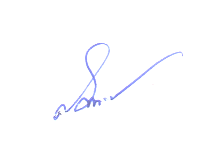 				คณะกรรมการตรวจรายงานการประชุมลงชื่อตรวจแล้วถูกต้อง                                          (ลงชื่อ)       	 	กรรมการตรวจรายงานการประชุม  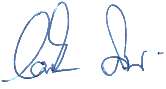                                                     (นายคำแปลง   ศรีบัว)                                               สมาชิกสภาเทศบาลตำบลโพน                                          (ลงชื่อ)         		กรรมการตรวจรายงานการประชุม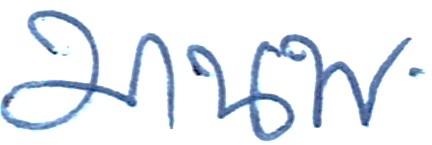                                                      (นายมานพ   นามปัญญา)                                                  สมาชิกสภาเทศบาลตำบลโพน                                           (ลงชื่อ)         		กรรมการตรวจรายงานการประชุม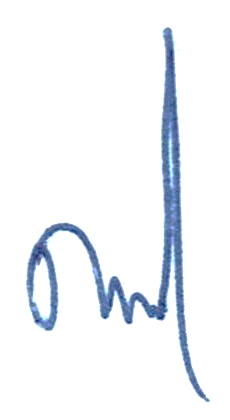                                                      (นายวุฒิชัย   เชยชมศรี)                                                 สมาชิกสภาเทศบาลตำบลโพนรายงานการประชุมนี้  ได้รับการรับรองรายงานการประชุม  ในการประชุมสมัยสามัญ  สมัยแรก  	 ครั้งที่  2  ประจำปี  พ.ศ. 2565  วันที่  28  กุมภาพันธ์  2565                             (ลงชื่อ)   ร้อยตำรวจตรี             ผู้รับรอง                                                                                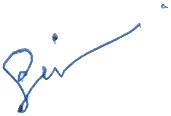                                                           (วีระชัย   จำปาหาร)                                                                                                     ประธานสภาเทศบาลตำบลโพนลำดับที่ชื่อ – สกุลตำแหน่งลายมือชื่อ123456789101112ร.ต.ต.วีระชัย   จำปาหาร       นางสมศรี   สระทองนายคำแปลง   ศรีบัวนายเสริมศักดิ์  ราชติกานายทองพันธ์   ศรีบุญจันทร์นายศุกลวัฒน์   ภูจันหานายประสิทธิ์   คำภูษานายสมบัติ   ภูมิรินทร์นายบุญศิล   อิงภูนายสัมนัก   ปัสสะนายมานพ   นามปัญญานายวุฒิชัย   เชยชมศรีประธานสภาเทศบาลตำบลโพนรองประธานสภาเทศบาลตำบลโพนสมาชิกสภาเทศบาลตำบลโพนสมาชิกสภาเทศบาลตำบลโพนสมาชิกสภาเทศบาลตำบลโพนสมาชิกสภาเทศบาลตำบลโพนสมาชิกสภาเทศบาลตำบลโพนสมาชิกสภาเทศบาลตำบลโพนสมาชิกสภาเทศบาลตำบลโพนสมาชิกสภาเทศบาลตำบลโพนสมาชิกสภาเทศบาลตำบลโพนสมาชิกสภาเทศบาลตำบลโพนวีระชัย   จำปาหาร        สมศรี   สระทอง               คำแปลง   ศรีบัวเสริมศักดิ์  ราชติกา         ทองพันธ์   ศรีบุญจันทร์ศุกลวัฒน์   ภูจันหาประสิทธิ์   คำภูษา สมบัติ   ภูมิรินทร์    บุญศิล   อิงภูสัมนัก   ปัสสะมานพ   นามปัญญาวุฒิชัย   เชยชมศรีลำดับที่ชื่อ – สกุลตำแหน่งลายมือชื่อ12345678910111213141516นายนิพนธ์   อิงภูนายทองมี   สระทองนายพนมศิลา   ศรีบัวนายปิยะวัชร์   สระทอง   นายทรัพย์   เกษาพรมนางณฐอร   การถักนายสมพงษ์   สุริโยนางสาวสุกัญญา   กำจรนายองอาจ   ประสารพันธ์นางสุจรรยา   ทิพย์มณีนางสาวภัทราพร   โพนะทานางสาวสุปราณี   อ่อนรัชชานางสาวกัลยา   แท่นจันทร์นายศรีประวัติ   วิลาศรีนางสาววิภาวรรณ์   มุลละชาตินางสาวปภาวรินท์   ภูมิสาตร์นายกเทศมนตรีตำบลโพนรองนายกเทศมนตรีตำบลโพนรองนายกเทศมนตรีตำบลโพนเลขานุการนายกเทศมนตรีตำบลโพนที่ปรึกษานายกเทศมนตรีตำบลโพนปลัดเทศบาลตำบลโพน                            รองปลัดเทศบาลตำบลโพนหัวหน้าสำนักปลัดผู้อำนวยการกองช่างผู้อำนวยการกองสาธารณสุขหัวหน้าฝ่ายอำนวยการหัวหน้าฝ่ายบริหารงานคลังหัวหน้าฝ่ายบริหารงานสาธารณสุขหัวหน้าฝ่ายบริหารงานการศึกษานิติกรเจ้าพนักงานธุรการชำนาญงานนิพนธ์   อิงภูทองมี   สระทอง           พนมศิลา   ศรีบัวปิยะวัชร์   สระทอง          ทรัพย์   เกษาพรม            ณฐอร   การถักสมพงษ์   สุริโยสุกัญญา   กำจรองอาจ   ประสารพันธ์สุจรรยา   ทิพย์มณีภัทราพร   โพนะทาสุปราณี   อ่อนรัชชากัลยา   แท่นจันทร์ศรีประวัติ   วิลาศรีวิภาวรรณ์   มุลละชาติปภาวรินท์   ภูมิสาตร์